Рабочая программа воспитанияМАОУ СОШ № 10имени воина-интернационалистаАлександра Харламова2022 г.Содержание ПОЯСНИТЕЛЬНАЯ ЗАПИСКА...........................................................................31.ЦЕЛЕВОЙ РАЗДЕЛ РАБОЧЕЙ ПРОГРАММЫ ВОСПИТАНИЯ 1.1 Цель и задачи воспитания   обучающихся............................................6Направления воспитания ...................................................................141.3Целевые ориентиры результатов воспитания……………………….152.СОДЕРЖАТЕЛЬНЫЙ РАЗДЕЛ РАБОЧЕЙ ПРОГРАММЫ ВОСПИТАНИЯ  2.1 Уклад общеобразовательной организации ........................................322.2 Виды формы и содержание воспитательной работы ........................363.ОРГАНИЗАЦИОННЫЙ РАЗДЕЛ РАБОЧЕЙ ПРОГРАММЫ ВОСПИТАНИЯ 3.1 Кадровое обеспечение ........................................................................703.2 Нормативно-методическое обеспечение............................................753.3Система поощрения социальной успешности и проявлений активной жизненной позиции обучающихся ....................................................................76 3.4Анализ воспитательного процесса.....................................................78Календарный план воспитательной работы на 2022-2023 уч. г. ……………..82ПОЯСНИТЕЛЬНАЯ ЗАПИСКАПрограмма воспитания МАОУ СОШ № 10 имени воина-интернационалиста Александра Харламова (далее - Программа) разработана в соответствии с приказом Министерства просвещения Российской Федерации от 11.12.2020 № 712 «О внесении изменений в некоторые федеральные государственные образовательные стандарты общего образования по вопросам воспитания обучающихся», методическими рекомендациями «Примерная программа воспитания», утверждённой 02.06.2020 года на заседании Федерального учебно-методического объединения по общему образованию, Федеральными государственными образовательными стандартами (далее - ФГОС) общего образования.Данная программа направлена на приобщение обучающихся к российским традиционным духовным ценностям, правилам и нормам поведения в российском обществе, а также решение проблем гармоничного вхождения школьников в социальный мир и налаживания ответственных взаимоотношений с окружающими их людьми.Воспитательная программа является обязательной частью основных образовательных программ МАОУ СОШ № 10 и призвана помочь всем участникам образовательного процесса реализовать воспитательный потенциал совместной деятельности и тем самым сделать школу воспитывающей организацией.Программа воспитания призвана обеспечить достижение обучающимися личностных результатов, определенных ФГОС: формировать у обучающихся основы российской идентичности; готовность к саморазвитию; мотивацию к познанию и обучению; ценностные установки и социально-значимые качества личности; активное участие в социально-значимой деятельности школы.          Процесс воспитания в образовательной организации основывается на следующих принципах взаимодействия педагогических работников и обучающихся:- неукоснительное соблюдение законности и прав семьи и обучающегося,-  соблюдения конфиденциальности информации об обучающемся и семье, - приоритета безопасности обучающегося при нахождении в образовательной организации;- ориентир на создание в образовательной организации психологически комфортнойсреды для каждого обучающегося и взрослого, без которой невозможно конструктивное взаимодействие обучающихся и педагогических работников;- реализация процесса воспитания главным образом через создание в школе детско-взрослых общностей, которые бы объединяли обучающихся и педагогических работников яркими и содержательными событиями, общими позитивными эмоциями и доверительными отношениями друг к другу;- организация основных совместных дел обучающихся и педагогических работниковкак предмета совместной заботы и взрослых, и обучающихся;- системность, целесообразность и не шаблонность воспитания как условия его эффективности.         Педагоги школы всегда уделяли и уделяют в настоящее время значительное внимание развитию учащихся, совершенствованию и обновлению внеклассной воспитательной деятельности с детьми. Классные руководители владеют широким арсеналом форм и способов организации воспитательного процесса в школе и классе.Наличие в штате учебного заведения социального педагога, учителя-дефектолога позволило расширить воспитательные и развивающие возможности образовательного учреждения.        К особым условиям осуществления воспитательной деятельности можно отнести:Центр естественно - научной и технологической направленностей «Точка Роста», Совет учащихся, Лагерь с дневным пребыванием детей.          Педагогические работники школы ориентированы на формирование коллективов в рамках школьных классов, кружков, секций и иных детских объединений, на установление в них доброжелательных и товарищеских взаимоотношений.           Ключевой фигурой воспитания в школе является классный руководитель.Данная программа воспитания показывает систему работы с обучающимися в школе. ЦЕЛЕВОЙ РАЗДЕЛ РАБОЧЕЙ ПРОГРАММЫ ВОСПИТАНИЯУчастниками образовательных отношений являются педагогические и другие работники общеобразовательной организации, обучающиеся, их родители (законные представители), представители иных организаций, участвующие в реализации образовательного процесса в соответствии с законодательством Российской Федерации, локальными актами общеобразовательной организации. Родители (законные представители) несовершеннолетних обучающихся имеют преимущественное право на воспитание своих детей. Содержание воспитания обучающихся в общеобразовательной организации определяется содержанием российских базовых (гражданских, национальных) норм и ценностей, которые закреплены в Конституции Российской Федерации. Эти ценности и нормы определяют инвариантное содержание воспитания обучающихся. Вариативный компонент содержания воспитания обучающихся включает духовно-нравственные ценности культуры, традиционных религий народов России. Воспитательная деятельность в общеобразовательной организации планируется и осуществляется в соответствии с приоритетами государственной политики в сфере воспитания, установленными в Стратегии развития воспитания в Российской Федерации на период до 2025 года (Распоряжение Правительства Российской Федерации от 29.05.2015 №  996-р). Приоритетной задачей Российской Федерации в сфере воспитания детей является развитие высоконравственной личности, разделяющей российские традиционные духовные ценности, обладающей актуальными знаниями и умениями, способной реализовать свой потенциал в условиях современного общества, готовой к мирному созиданию и защите Родины.Цель и задачи воспитания обучающихся Современный российский национальный воспитательный идеал — высоконравственный, творческий, компетентный гражданин России, принимающий судьбу Отечества как свою личную, осознающий ответственность за настоящее и будущее страны, укорененный в духовных и культурных традициях многонационального народа Российской Федерации. Исходя из этого, общей целью воспитания в МАОУ СОШ № 10 является формирование у обучающихся духовно-нравственных ценностей, способности к осуществлению ответственного выбора собственной индивидуальной образовательной траектории, способности к успешной социализации в обществе. Данная цель ориентирует педагогов, в первую очередь, на обеспечение позитивной динамики развития личности ребенка, а не только на обеспечение соответствия его личности единому стандарту. Сотрудничество, партнерские отношения педагога и обучающегося, сочетание усилий педагога по развитию личности ребенка и усилий самого ребенка по своему саморазвитию - являются важным фактором успеха в достижении поставленной цели.Конкретизация общей цели воспитания применительно к возрастным особенностям школьников позволяет выделить в ней следующие целевые приоритеты, соответствующие трем уровням общего образования. Это то, чему предстоит уделять первостепенное, но не единственное внимание: В воспитании детей младшего школьного возраста (уровень начального общего образования) таким целевым приоритетом является создание благоприятных условий для:усвоения младшими школьниками социально значимых знаний - знаний основных норм и традиций того общества, в котором они живут;самоутверждения их в своем новом социальном статусе - статусе школьника, то есть научиться соответствовать предъявляемым к носителям данного статуса нормам и принятым традициям поведения школьника; развития умений и навыков социально значимых отношений школьников младших классов и накопления ими опыта осуществления социально значимых дел в дальнейшем. К наиболее важным знаниям, умениям и навыкам для этого уровня, относятся следующие: быть любящим, послушным и отзывчивым сыном (дочерью), братом (сестрой), внуком (внучкой); уважать старших и заботиться о младших членах семьи; выполнять посильную для ребёнка домашнюю работу, помогать старшим; быть трудолюбивым, следуя принципу «делу — время, потехе — час» как в учебных занятиях, так и в домашних делах, доводить начатое дело до конца; знать и любить свою Родину - свой родной дом, двор, улицу, город, свою страну; беречь и охранять природу (ухаживать за комнатными растениями в классе или дома, заботиться о своих домашних питомцах и, по возможности, о бездомных животных в своем дворе; подкармливать птиц в морозные зимы; не засорять бытовым мусором улицы, леса, водоёмы); проявлять миролюбие — не затевать конфликтов и стремиться решать спорные вопросы, не прибегая к силе; стремиться узнавать что-то новое, проявлять любознательность, ценить знания; быть вежливым и опрятным, скромным и приветливым; соблюдать правила личной гигиены, режим дня, вести здоровый образ жизни; -уметь сопереживать, проявлять сострадание к попавшим в беду; стремиться устанавливать хорошие отношения с другими людьми; уметь прощать обиды, защищать слабых, по мере возможности помогать нуждающимся в этом людям; уважительно относиться к людям иной национальной или религиозной принадлежности, иного имущественного положения, людям с ограниченными возможностями здоровья; -быть уверенным в себе, открытым и общительным, не стесняться быть в чём-то непохожим на других ребят; уметь ставить перед собой цели и проявлять инициативу, отстаивать своё мнение и действовать самостоятельно, без помощи старших. В воспитании детей подросткового возраста (уровень основного общего образования) таким приоритетом является создание благоприятных условий для: становления собственной жизненной позиции подростка, его собственных ценностных ориентаций; утверждения себя как личность в системе отношений, свойственных взрослому миру; -развития социально значимых отношений школьников, и, прежде всего, ценностных отношений: к семье как главной опоре в жизни человека и источнику его счастья; к труду как основному способу достижения жизненного благополучия человека, залогу его успешного профессионального самоопределения и ощущения уверенности в завтрашнем дне; к своему отечеству, своей малой и большой Родине, как месту, в котором человек вырос и познал первые радости и неудачи, которая завещана ему предками и которую нужно оберегать; к природе как источнику жизни на Земле, основе самого ее существования, нуждающейся в защите и постоянном внимании со стороны человека; к миру как главному принципу человеческого общежития, условию крепкой дружбы, налаживания отношений с коллегами по работе в будущем и создания благоприятного микроклимата в своей собственной семье; к знаниям как интеллектуальному ресурсу, обеспечивающему будущее человека, как результату кропотливого, но увлекательного учебного труда; к культуре как духовному богатству общества и важному условию ощущения человеком полноты проживаемой жизни, которое дают ему чтение, музыка, искусство, театр, творческое самовыражение; к здоровью как залогу долгой и активной жизни человека, его хорошего настроения и оптимистичного взгляда на мир; к окружающим людям как безусловной и абсолютной ценности, как равноправным социальным партнерам, с которыми необходимо выстраивать доброжелательные и взаимно поддерживающие отношения, дающие человеку радость общения и позволяющие избегать чувства одиночества; к самим себе как хозяевам своей судьбы, самоопределяющимся и самореализующимся личностям, отвечающим за свое собственное будущее. В воспитании детей юношеского возраста (уровень среднего общего образования) таким приоритетом является создание благоприятных условий  для: приобретения школьниками опыта осуществления социально значимых дел; жизненного самоопределения, выбора дальнейшего жизненного пути, который открывается перед ними на пороге самостоятельной взрослой жизни. Сделать правильный выбор старшеклассникам поможет имеющийся у них  реальный практический опыт, который они могут приобрести, в том числе и в школе.  Это: опыт дел, направленных на заботу о своей семье, родных и близких; трудовой опыт при реализации проектов, направленных на улучшение школьной жизни; опыт управления образовательной организацией, планирования, принятия решений и достижения личных и коллективных целей в рамках ключевых компетенций самоуправления; опыт дел, направленных на пользу своей школе, своему родному городу, стране в целом, опыт деятельного выражения собственной гражданской позиции; опыт природоохранных дел; опыт разрешения возникающих конфликтных ситуаций; опыт самостоятельного приобретения новых знаний, проведения научных исследований, опыт проектной деятельности; опыт создания собственных произведений культуры, опыт творческого самовыражения; опыт ведения здорового образа жизни и заботы о здоровье других людей; опыт оказания помощи окружающим, заботы о малышах или пожилых людях, волонтерский опыт; опыт самопознания и самоанализа, опыт социально приемлемого самовыражения и самореализации. Достижению поставленной цели воспитания обучающихся будет способствовать решение следующих основных задач:поддерживать традиции образовательной организации и инициативы по созданию новых в рамках уклада школьной жизни, реализовывать воспитательные возможности общешкольных ключевых дел, реализовывать воспитательный потенциал и возможности школьного урока, поддерживать использование интерактивных форм занятий с обучающимися на уроках; - инициировать и поддерживать ученическое самоуправление - как на уровне школы, так и на уровне классных сообществ; их коллективное планирование, организацию, проведение и анализ самостоятельно проведенных дел и мероприятий; инициировать и поддерживать деятельность детских общественных организаций (РДШ); вовлекать обучающихся в кружки, секции, клубы, студии и иные объединения, работающие по школьным программам внеурочной деятельности, реализовывать их воспитательные возможности; организовывать профориентационную работу с обучающимися; реализовывать потенциал классного руководства в воспитании обучающихся, поддерживать активное участие классных сообществ в жизни школы, укрепление коллективных ценностей школьного сообщества; развивать предметно-эстетическую среду школы и реализовывать ее воспитательные возможности, формирование позитивного уклада школьной жизни и положительного имиджа и престижа Школы; организовать работу с семьями обучающихся, их родителями или законными представителями, направленную на совместное решение проблем личностного развития обучающихся. Достижению поставленной цели воспитания школьников способствует решение следующих основных задач: 1. Реализовывать воспитательные возможности общешкольных ключевых дел, поддерживать традиции их коллективного планирования, организации, проведения и анализа в школьном сообществе; 2. реализовывать потенциал классного руководства в воспитании школьников, поддерживать активное участие классных сообществ в жизни школы; 3. вовлекать школьников в кружки и секции, работающие по школьным программам внеурочной деятельности, реализовывать их воспитательные возможности; 4. использовать в воспитании детей возможности школьного урока,поддерживать использование на уроках интерактивных форм занятий с учащимися; 5. инициировать и поддерживать ученическое самоуправление – как на уровне школы, так и на уровне классных сообществ; 6. поддерживать деятельность функционирующих на базе школы детских общественных объединений и организаций; 7. организовывать для школьников экскурсии, экспедиции, походы и реализовывать их воспитательный потенциал; 8. организовывать профориентационную работу со школьниками; 9. организовать работу школьных медиа, реализовывать их воспитательный потенциал; 10. развивать предметно-эстетическую среду школы и реализовывать ее воспитательные возможности; 11. организовать работу с семьями школьников, их родителями илизаконными представителями, направленную на совместное решение проблем личностного развития детей. Планомерная реализация поставленных задач позволяет организовать в школе интересную и событийно насыщенную жизнь детей и педагогов, что станет эффективным способом профилактики антисоциального поведения школьников. Направления воспитания Программа реализуется в единстве учебной и воспитательной деятельности общеобразовательной организации по основным направлениям воспитания в соответствии с ФГОС: ● гражданское воспитание — формирование российской гражданской идентичности, принадлежности к общности граждан Российской Федерации, к народу России как источнику власти в Российском государстве и субъекту тысячелетней российской государственности, изучение и уважение прав, свобод и обязанностей гражданина России; ● патриотическое воспитание — воспитание любви к родному краю, Родине, своему народу, уважения к другим народам России; историческое просвещение, формирование российского национального исторического сознания, российской культурной идентичности; ● духовно-нравственное воспитание — воспитание на основе духовно-нравственной культуры народов России, традиционных религий народов России, формирование традиционных российских семейных ценностей; воспитание честности, доброты, милосердия, сопереживания, справедливости, коллективизма, дружелюбия и взаимопомощи, уважения к старшим, к памяти предков, их вере и культурным традициям; ● эстетическое воспитание — формирование эстетической культуры на основе российских традиционных духовных ценностей, приобщение к лучшим образцам отечественного и мирового искусства; ● физическое воспитание, формирование культуры здорового образа жизни и эмоционального благополучия — развитие физических способностей с учетом возможностей и состояния здоровья, навыков безопасного поведения в природной и социальной среде, чрезвычайных ситуациях; ● трудовое воспитание — воспитание уважения к труду, трудящимся, результатам труда (своего и других людей), ориентация на трудовую деятельность, получение профессии, личностное самовыражение в продуктивном, нравственно достойном труде в российском обществе,на достижение выдающихся результатов в профессиональной деятельности; ● экологическое воспитание — формирование экологической культуры, ответственного, бережного отношения к природе, окружающей среде на основе российских традиционных духовных ценностей, навыков охраны, защиты, восстановления природы, окружающей среды;  ● ценности научного познания — воспитание стремления к познанию себя и других людей, природы и общества, к получению знаний, качественного образования с учетом личностных интересов и общественных потребностей. Целевые ориентиры результатов воспитания	Результаты достижения цели и решения задач воспитания представляются в форме целевых ориентиров ожидаемых результатов воспитания по основным направлениям воспитания в соответствии с ФГОС на уровнях начального общего, основного общего, среднего общего образования.Целевые ориентиры результатов воспитания на уровне начального общего образования.Целевые ориентиры результатов воспитания на уровне основного общего образования.Целевые ориентиры результатов воспитания на уровне среднего общего образования.2. СОДЕРЖАТЕЛЬНЫЙ РАЗДЕЛ РАБОЧЕЙ ПРОГРАММЫ ВОСПИТАНИЯ2.1 Уклад общеобразовательной организации Уклад — общественный договор участников образовательных отношений, опирающийся на базовые национальные ценности, поддерживающий традиции региона и школы, задающий культуру поведения сообществ, определяющий предметно-пространственную среду, учитывающий социокультурный контекст. Организация воспитательной деятельности опирается на школьный уклад, сложившийся на основе согласия всех участников образовательных отношений относительно содержания, средств, традиций, особенностей воспитательной деятельности, выражающий самобытный облик школы, еѐ «лицо» и репутацию в окружающем социуме, образовательном пространстве.Уклад задает и удерживает ценности, принципы и традиции воспитания, нравственную культуру взаимоотношений, поведения участников воспитательного процесса, взрослых и детских сообществ, в том числе за пределами школы, в сетевой среде, характеристики воспитывающей среды в школе в целом и локальных воспитывающих сред, воспитывающих деятельностей и практик. Привлечение обучающихся и их родителей (законных представителей), работодателей, представителей учреждений культуры и спорта, общественных и религиозных организаций к проектированию и обсуждению уклада образовательной организации может стать существенным ресурсом воспитанияШкола открыта в 1975 году в посёлке Половинный городского округа Верхний Тагил по проекту на 393 учебных места на 10 классов с наполняемостью до 40 человек. В 8 километрах от посёлка находится город Верхний Тагил, посёлок связан с городом транспортным сообщением. В посёлке Половинный имеется детский сад, который посещает 46 ребёнка, Дом культуры, стадион, пункт ФАП, почтовое отделение, 3 магазина, Агрофирма «Северная». Численность населения – 1260 человек.В настоящее время общеобразовательное учреждение осуществляет образовательный процесс в соответствии с уровнями общеобразовательных программ трех ступеней:1 ступень – начальное общее образование (4 года);2 ступень – основное общее образование (5 лет);3 степень – среднее (полное) (2 года). На второй и третьей ступени образования школа реализует программу профессиональной подготовки тракторист категории «В», «С», «Е».Школа имеет дошкольное отделение и обеспечивает равные стартовые возможности для детей, поступающих в первый класс. При приёме в образовательное учреждение отсутствуют особые условия (конкурсный отбор).Состав обучающихся на 01.09.2022 г.Социальные особенности семей обучающихся:Национальный состав обучающихся в школе: русские – 95 %.В МАОУ СОШ №10 с 2013 года наряду с общеобразовательными классами стали открываться классы с изменённым статусом — кадетские классы. На сегодняшний день в школе открыты 5 кадетских классов.Деятельность кадетского класса начинается с 5 класса, II ступени обучения. Класс формируется на добровольной основе из числа обучающихся школы на основании заявления родителей и Договора о предоставлении образовательных услуг между школой и родителями. Основными нормативными документами,регулирующими деятельность кадетского класса, являются Устав школы, Положение о кадетском классе, утвержденный внутренний распорядок деятельности кадетского класса.Процесс воспитания в образовательной организации основывается на следующих принципах взаимодействия педагогов и школьников: - неукоснительное соблюдение законности и прав семьи и ребенка, соблюдения конфиденциальности информации о ребенке и семье, приоритета безопасности ребенка при нахождении в образовательной организации; - ориентир на создание в образовательной организации психологически комфортной среды для каждого ребенка и взрослого, без которой невозможно конструктивное взаимодействие школьников и педагогов; - реализация процесса воспитания главным образом через создание в школе детско - взрослых общностей, которые бы объединяли детей и педагогов яркими и содержательными событиями, общими позитивными эмоциями и доверительными отношениями друг к другу; - организация основных совместных дел школьников и педагогов как предмета совместной заботы и взрослых, и детей; - системность, целесообразность и не шаблонность воспитания как условия его эффективности. Основными традициями воспитания в образовательной организации являются следующие: - стержнем годового цикла воспитательной работы школы являются основные школьные дела: - Торжественная линейка «День знаний»; - Акции ко Дню пожилых людей; - Праздничный концерт «День учителя»; - День народного единства; - мероприятия ко Дню матери; - Спортивные мероприятия; -День неизвестного солдата;- Новогодние торжества; -Смотр юнармейских отрядов; -День защитника отечества; - Международный женский день; - Весенняя неделя добра; - День Победы (акции «Георгиевская ленточка», «Открытка ветерану», «Бессмертный полк», «Окна Победы», «Свеча памяти», «Вахта памяти»); - Общешкольная торжественная линейка «Последний звонок», классные и общешкольные походы, Дни здоровья, День рождения школы. Через данные мероприятия осуществляется интеграция воспитательных усилий педагогов; - важной чертой каждого основного школьного дела и большинства используемых для воспитания других совместных дел педагогов и школьников является коллективная разработка, коллективное планирование, коллективное проведение и коллективный анализ их результатов; - в школе создаются такие условия, при которых по мере взросления ребенка увеличивается и его роль в совместных делах (от пассивного наблюдателя до организатора); - в проведении общешкольных дел отсутствует соревновательность между классами, поощряется конструктивное межклассное и межвозрастное взаимодействие школьников, а также их социальная активность; - педагоги школы ориентированы на формирование коллективов в рамках школьных классов, кружков, студий, секций и иных детскихобъединений, на установление в них доброжелательных и товарищеских взаимоотношений; - ключевой фигурой воспитания в школе является классный руководитель, реализующий по отношению к детям защитную, личностно развивающую, организационную, посредническую (в разрешенииконфликтов) функции. 2.2 Виды формы и содержание воспитательной работы Воспитывающая среда — это содержательная и динамическая характеристика уклада, которая возникает вокруг общностей, основанных на заданных укладом ценностных основаниях. Содержание воспитывающей среды определяется целью и задачами воспитания, духовно-нравственными и социокультурными ценностями, образцами и практиками. Воспитывающая среда запускает и поддерживает процесс воспитания через осмысленные скоординированные педагогические усилия воспитывающих взрослых, управленческий ресурс, активную деятельность самих обучающихся. Основными характеристиками воспитывающей среды являются ее насыщенность и структурированность. Воспитывающая среда раскрывает ценности и смыслы, заложенные в укладе. Практическая реализация цели и задач воспитания осуществляется в рамках следующих направлений воспитательной работы школы. Каждое изних представлено в соответствующем модуле.«Урочная деятельность» Воспитательный потенциал урока реализуется через следующие аспекты: – установление доверительных отношений между учителем и его учениками, способствующих позитивному восприятию учащимися требований и просьб учителя, привлечению их внимания к обсуждаемой на уроке информации, активизации их познавательной деятельности (все формы урока); – побуждение школьников соблюдать на уроке общепринятые нормы поведения, правила общения со старшими (учителями) и сверстниками (школьниками), принципы учебной дисциплины и самоорганизации (правовые уроки и акции); – привлечение внимания школьников к ценностному аспекту изучаемых на уроках явлений, организация их работы с получаемой на уроке социально значимой информацией – инициирование ее обсуждения, высказывания учащимися своего мнения по ее поводу, выработки своего к ней отношения; – использование воспитательных возможностей содержания учебного предмета через демонстрацию детям примеров ответственного, гражданского поведения, проявления человеколюбия и добросердечности, через подбор соответствующих текстов для чтения, задач для решения, проблемных ситуаций для обсуждения в классе; – применение на уроке интерактивных форм работы учащихся: интеллектуальных игр, стимулирующих познавательную мотивацию школьников; дидактического театра, где полученные на уроке знания обыгрываются в театральных постановках; дискуссий, которые дают учащимся возможность приобрести опыт ведения конструктивного диалога; групповой работы или работы в парах, которые учат школьников командной работе и взаимодействию с другими детьми (тематические уроки, посвященные историческим датам и событиям); – включение в урок игровых процедур, которые помогают поддержать мотивацию детей к получению знаний, налаживанию позитивных межличностных отношений в классе, помогают установлению доброжелательной атмосферы во время урока; – организация шефства мотивированных и эрудированных учащихся над их неуспевающими одноклассниками, дающего школьникам социально значимый опыт сотрудничества и взаимной помощи; – инициирование и поддержка исследовательской деятельности школьников в рамках реализации ими индивидуальных и групповых исследовательских проектов, что даст школьникам возможность приобрести навык самостоятельного решения теоретической проблемы, навык генерирования и оформления собственных идей, навык уважительного отношения к чужим идеям, оформленным в работах других исследователей, навык публичного выступления перед аудиторией, аргументирования и отстаивания своей точки зрения (урокпроект, урок-исследование).«Курсы внеурочной деятельности»Внеурочная деятельность является составной частью учебно-воспитательного процесса и одной из форм организации свободного времени учащихся. Воспитание на занятиях школьных курсов внеурочной деятельности осуществляется преимущественно через: вовлечение школьников в интересную и полезную для них деятельность, которая предоставит им возможность самореализоваться в ней, приобрести социально значимые знания, развить в себе важные для своего личностного развития социально значимые отношения, получить опыт участия в социально значимых делах; формирование в кружках, секциях, клубах, студиях и т.п. детско-взрослых общностей, которые могли бы объединять детей и педагогов общими позитивными эмоциями и доверительными отношениями друг к другу; создание в детских коллективах традиций, задающих их членам определенные социально значимые формы поведения; поддержку школьников с ярко выраженной лидерской позицией и установкой на сохранение и поддержание накопленных социально значимых традиций; -поощрение педагогами детских инициатив и детского самоуправления. Реализация воспитательного потенциала курсов внеурочной деятельности происходит в рамках следующих выбранных школьниками ее видов. Познавательная деятельность. Курсы внеурочной деятельности, направленные на передачу школьникам социально значимых знаний, развивающие их любознательность, расширяющие их кругозор, позволяющие привлечь их внимание к экономическим, политическим, экологическим, гуманитарным проблемам нашего общества, формирующие их гуманистическое мировоззрение и научную картину мира. Художественное творчество. Курсы внеурочной деятельности, создающие благоприятные условия для самореализации школьников, направленные на раскрытие их творческих способностей, которые помогут им в дальнейшем принести пользу другим людям или обществу в целом; формирование чувства вкуса и умения ценить прекрасное, на воспитание ценностного отношения школьников к культуре и их общее духовно-нравственное развитие. Проблемно-ценностное общение. Курсы внеурочной деятельности, направленные на развитие коммуникативных и лидерских компетенций школьников, проектного мышления, воспитание у них культуры общения, развитие умений слушать и слышать других, уважать чужое мнение и отстаивать свое собственное, терпимо относиться к разнообразию взглядов людей, на развитие самостоятельности и ответственности школьников. Туристско-краеведческая деятельность. Курсы внеурочной деятельности, направленные на воспитание у школьников любви к своему краю, культуре, природе, его истории, чувства гордости за свою малую Родину и Россию. Спортивно-оздоровительная деятельность. Курсы внеурочной деятельности, направленные на физическое развитие школьников, пропаганду физической культуры и спорта, развитие их ценностного отношения к своему здоровью, мотивацию и побуждение к здоровому образу жизни, воспитание силы воли, ответственности, формирование установок на защиту слабых. Трудовая деятельность. Курсы внеурочной деятельности, направленные на развитие творческих способностей школьников, воспитание у них трудолюбия и уважительного отношения к физическому труду, формирование у них навыков самообслуживающего труда. Игровая деятельность. Курсы внеурочной деятельности, направленные на раскрытие творческого, умственного и физического потенциала школьников, развитие у них навыков конструктивного общения, умений работать в команде. «Классное руководство»Осуществляя работу с классом, педагог организует: работу с классным коллективом; индивидуальную работу с учащимися вверенного ему класса; работу с учителями, преподающими в данном классе; работу с родителями учащихся или их законными представителями Работа с классным коллективом:инициирование, мотивация и поддержка участия класса в общешкольных ключевых делах, осуществление педагогического сопровождения и оказание необходимой помощи детям в их подготовке, проведении и анализе; педагогическое сопровождение ученического самоуправления класса, детской социальной активности, в том числе и РДШ; поддержка детских инициатив и их педагогическое сопровождение; организация и проведение совместных дел с учащимися вверенного ему класса, их родителей; интересных и полезных для личностного развития ребенка (интеллектуально-познавательной, гражданско-патриотической, героико-патриотической, трудовой, спортивно-оздоровительной, духовно-нравственной, творческой, профориентационной и др. направленности), позволяющие: вовлечь в них детей с самыми разными потребностями и тем самым дать им возможность самореализоваться в них, установить и упрочить доверительные отношения с учащимися класса, стать для них значимым взрослым, задающим образцы поведения в обществе; проведение классных часов как часов плодотворного и доверительного общения педагога и школьников, основанных на принципах уважительного отношения к личности ребенка, поддержки активной позиции каждого ребенка в беседе, предоставления школьникам возможности обсуждения и принятия решений по обсуждаемой проблеме, создания благоприятной среды для общения; сплочение коллектива класса через: игры и тренинги на сплочение и командообразование, развитие само- управленческих начал и организаторских, лидерских качеств, умений и навыков; походы и экскурсии, организуемые классными руководителями совместно с родителями; празднование в классе дней рождения детей, включающие в себя подготовленные микрогруппами поздравления, сюрпризы, творческие подарки и розыгрыши и т.д.; регулярные внутри классные «огоньки» и творческие дела, дающие каждому школьнику возможность рефлексии собственного участия в жизни класса;мотивация исполнения существующих и выработка совместно с обучающимися новых законов класса, помогающих детям освоить нормы и правила общения, которым они должны следовать в школе в рамках уклада школьной жизни. Индивидуальная работа с учащимися:изучение особенностей личностного развития учащихся класса через наблюдение за поведением школьников в их повседневной жизни, в специально создаваемых педагогических ситуациях, в играх, погружающих ребенка в мир человеческих отношений, в организуемых педагогом беседах по тем или иным нравственным проблемам; результаты наблюдения сверяются с результатами бесед классного руководителя с родителями школьников, с преподающими в его классе учителями, а также (при необходимости) - со школьным психологом; поддержка ребенка в решении важных для него жизненных проблем (налаживание взаимоотношений с одноклассниками или учителями, выбор профессии, вуза и дальнейшего трудоустройства, успеваемость и т.п.), когда каждая проблема трансформируется классным руководителем в задачу для школьника, которую они совместно стараются решить; индивидуальная работа со школьниками класса, направленная на заполнение ими личных портфолио, в которых дети не просто фиксируют свои учебные, творческие, спортивные, личностные достижения, но и в ходе индивидуальных неформальных бесед с классным руководителем в начале каждого года планируют их, а в конце года - вместе анализируют свои успехи и неудачи; мотивация ребенка на участие в жизни класса, школы, на участие в общественном детском/молодежном движении и самоуправлении; мотивация школьников совместно с учителями-предметниками на участие в конкурсном и олимпиадном движении; коррекция поведения ребенка через частные беседы с ним, его родителями или законными представителями, с другими учащимися класса; через включение в проводимые школьным психологом тренинги общения; через предложение взять на себя ответственность за то или иное поручение в классе. Работа с учителями, преподающими в классе:регулярные консультации классного руководителя с учителями предметниками, направленные на формирование единства мнений и требований педагогов по ключевым вопросам воспитания, на предупреждение и разрешение конфликтов между учителями и учащимися; проведение мини-педсоветов, направленных на решение конкретных проблем класса и интеграцию воспитательных влияний на школьников; привлечение учителей к участию во внутри классных делах, дающих педагогам возможность лучше узнавать и понимать своих учеников, увидев их в иной, отличной от учебной, обстановке; привлечение учителей к участию в родительских собраниях класса для объединения усилий в деле обучения и воспитания детей. Работа с родителями учащихся или их законными представителями:регулярное информирование родителей о школьных успехах и проблемах их детей, о жизни класса в целом; помощь родителям школьников или их законным представителям в регулировании отношений между ними, администрацией школы и учителями предметниками; организация родительских собраний, происходящих в режиме обсуждения наиболее острых проблем обучения и воспитания школьников; создание и организация работы родительских комитетов классов, участвующих в управлении образовательной организацией и решении вопросов воспитания и обучения их детей; привлечение членов семей школьников к организации и проведению дел класса; организация на базе класса семейных праздников, конкурсов, соревнований, направленных на сплочение семьи и школы. «Ключевые общешкольные дела»Реализация воспитательного потенциала основных школьных дел предусматривает:общешкольные праздники, ежегодные творческие (театрализованные, музыкальные, литературные и т. п.) мероприятия, связанные с (общероссийскими, региональными) праздниками, памятными датами, в которых участвуют все классы;участие во всероссийских акциях, посвященных значимым событиям в России, мире;торжественные мероприятия, связанные с завершением образования, переходом на следующий уровень образования, символизирующие приобретение новых социальных статусов в школе, обществе;церемонии награждения (по итогам учебного периода, года) обучающихся и педагогов за активное участие в жизни школы, достижения в конкурсах, соревнованиях, олимпиадах, значительный вклад в развитие школы, города и региона; социальные проекты в школе, совместно разрабатываемые и реализуемые обучающимися и педагогами, в том числе с участием организаций — социальных партнёров школы, комплексы дел благотворительной, экологической, патриотической, трудовой и др. направленности;проводимые для жителей поселения, своего района и организуемые совместно с семьями обучающихся праздники, фестивали, представления в связи с памятными датами, значимыми событиями для жителей поселения, своего района;разновозрастные сборы – многодневные выездные события, включающие в себя комплекс коллективных творческих дел гражданской, патриотической, историко-краеведческой, экологической, трудовой, спортивно-оздоровительной и др. направленности;вовлечение по возможностикаждого обучающегося в школьные дела в разных ролях: сценаристов, постановщиков, исполнителей, корреспондентов, ведущих, декораторов, музыкальных редакторов, ответственных за костюмы и оборудование, за приглашение и встречу гостей и т. д., помощь обучающимся в освоении навыков подготовки, проведения, анализа общешкольных дел;наблюдение за поведением обучающихся в ситуациях подготовки, проведения, анализа основных школьных дел, мероприятий, их отношениями с обучающимися разных возрастов, с педагогами и другими взрослыми.Ключевые дела - это главные традиционные общешкольные дела, мероприятия, организуемых педагогами для детей и которые обязательно планируются, готовятся, проводятся и анализируются совестно с детьми. Это комплекс коллективных творческих дел, объединяющих учеников вместе с педагогами в единый коллектив. В этих делах и мероприятиях принимают участие все школьники. Коллективные творческие дела – это не «воспитательные мероприятия» в привычном виде: сущность и воспитательные возможности КТД неизмеримо глубже и богаче. Каждое коллективное творческое дело есть проявление практической заботы школьников и педагогов об улучшении окружающей и своей жизни.  Коллективное творческое планирование, коллективные творческие дела – познавательные, трудовые, организаторские, спортивные – это то, что делает общую жизнь старших и младших школьников полнокровной.  Здесь и забота о своем коллективе, и друг о друге, и об окружающих людях, и о далеких друзьях.  Поэтому этодело, жизненно важное, общественно необходимое дело. Оно – коллективное, потому что планируется, готовится, совершается и обсуждается совместно школьниками и педагогами – как младшими, так и старшими. Оно - творческое, потому что планируется, готовится, совершается и обсуждается каждый раз в новом варианте, в результате поиска лучших способов, средств решения определенных жизненно важных задач.            Через коллективную творческую деятельность происходит развитие коллективистских основ жизни, самостоятельности, инициативы ребят, самоуправления, активного гражданского отношения к другим людям, миру.   Ключевые дела способствуют интенсификации общения детей и взрослых, ставят их в ответственную позицию к происходящему в школе. В образовательной организации используются следующие формы работы. На внешкольном уровне:социальные проекты - совместно разрабатываемые и реализуемые школьниками и педагогами комплексы дел разной направленности, ориентированные на преобразование окружающего социума; городские методические площадки для обучающихся и педагогов по развитию ученического самоуправления; дискуссионные площадки для обучающихся, педагогов, родителей, в рамках которых обсуждаются поведенческие, нравственные, социальные, проблемы, касающиеся жизни школы и города; проводимые для жителей посёлка и организуемые совместно с родителями учащихся спортивные, творческие состязания, праздники и др., которые открывают возможности для творческой самореализации школьников и включают их в деятельную заботу об окружающих. На школьном уровне:общешкольные праздники - ежегодно проводимые творческие дела и мероприятия (театрализованные, музыкальные, литературные и т.п.), связанные со значимыми для детей и педагогов знаменательными датами, как на уровне школы, так и на уровне города, региона, России, в которых участвуют все классы школы; торжественные ритуалы, связанные с переходом учащихся на следующий уровень образования, символизирующие приобретение ими новых социальных статусов в школе и развивающие школьную идентичность детей, а так же связанные с героико-патриотическим воспитанием; церемонии награждения (по итогам года) школьников и педагогов за активное участие в жизни школы, защиту чести школы в конкурсах, соревнованиях, олимпиадах, значительный вклад в развитие школы. Это способствует поощрению социальной активности детей, развитию позитивных межличностных отношений между педагогами и воспитанниками, формированию чувства доверия и уважения друг к другу. На уровне классов:выбор и делегирование представителей классов в общешкольные органы самоуправления, в Малые группы по подготовке общешкольных ключевых дел; участие школьных классов в реализации общешкольных ключевых дел; проведение в рамках класса итогового анализа детьми общешкольных ключевых дел, участие представителей классов в итоговом анализе проведенных дел на уровне общешкольных советов дела; участие в организации и проведении мероприятий и дел, направленных на сплочение класса, на реализацию плана деятельности выборного органа ученического самоуправления класса. На индивидуальном уровне:вовлечение, по возможности, каждого ребенка в ключевые дела школы в одной из возможных для них ролей: активный участник, инициатор, организатор, лидер; индивидуальная помощь ребенку (при необходимости) в освоении навыков организации, подготовки, проведения и анализа ключевых дел; наблюдение за поведением ребенка в ситуациях подготовки, проведения и анализа ключевых дел, за его отношениями со сверстниками, старшими и младшими школьниками, с педагогами и другими взрослыми; при необходимости коррекция поведения ребенка через частные беседы с ним, через включение его в совместную работу с другими детьми, которые могли бы стать хорошим примером для ребенка, через предложение взять в следующем ключевом деле на себя роль ответственного за тот или иной фрагмент общей работы. «Внешкольные мероприятия»Реализация воспитательного потенциала внешкольных мероприятий предусматривает:внешкольные тематические мероприятия воспитательной направленности, организуемые педагогами, по изучаемым в школе учебным предметам, курсам, модулям;организуемые в классах классными руководителями, в том числе совместно с родителями (законными представителями) обучающихся, экскурсии, походы выходного дня (в музей, картинную галерею, технопарк, на предприятие и др.)с привлечением к их планированию, организации, проведению, оценке мероприятия;литературные, исторические, экологические и другие походы, экскурсии, экспедиции, слеты и т. п., организуемые педагогами, в том числе совместно с родителями (законными представителями) обучающихся (для изучения историко-культурных мест, событий, биографий проживавших в этой местности российских поэтов и писателей, деятелей науки, природных и историко-культурных ландшафтов, флоры и фауны и др.); выездные события, включающие в себя комплекс коллективных творческих дел, в процессе которых складывается детско-взрослая общность, характеризующаяся доверительными взаимоотношениями, ответственным отношением к делу, атмосферой эмоционально-психологического комфорта;внешкольные мероприятия, в том числе организуемые совместно с социальными партнерами школы.«Организация предметно-эстетической среды»Окружающая ребенка предметно-эстетическая среда МАОУ СОШ № 10 при условии ее грамотной организации, обогащает внутренний мир обучающегося, способствует формированию у него чувства вкуса и стиля, создает атмосферу психологического комфорта, поднимает настроение, предупреждает стрессовые ситуации, способствует позитивному восприятию ребенком школы. Воспитывающее влияние на ребенка осуществляется через такие формы работы с предметно-эстетической средой школы как: оформление интерьера школьных помещений и их периодическая переориентация, которая может служить хорошим средством разрушения негативных установок школьников на учебные и вне учебные занятия; размещение на стенах образовательной организации регулярно сменяемых экспозиций: творческих работ школьников, позволяющих им реализовать свой творческий потенциал, картин определенного художественного стиля, знакомящего школьников с разнообразием эстетического осмысления мира; фото-отчетов об интересных событиях, происходящих в образовательной организации (проведенных ключевых делах, интересных экскурсиях, походах, встречах с интересными людьми и т.п.); озеленение пришкольной территории, разбивка клумб, аллей, оборудование спортивных и игровых площадок, доступных и приспособленных для обучающихся разных возрастных категорий, оздоровительно-рекреационных зон, позволяющих разделить свободное пространство образовательной организации на зоны активного и тихого отдыха; благоустройство классных кабинетов, осуществляемое классными руководителями вместе с обучающимися своих классов, позволяющее им проявить свои фантазию и творческие способности и создающее повод для длительного общения классного руководителя со своими детьми; размещение в коридорах и рекреациях школы экспонатов школьного экспериментариума– набора приспособлений для проведения заинтересованными школьниками несложных и безопасных технических экспериментов;событийный дизайн - оформление пространства проведения конкретных событий образовательной организации (праздников, церемоний, торжественных линеек, творческих вечеров, выставок, собраний, конференций и т.п.); совместная с детьми разработка, создание и популяризация особой школьной символики (флаг школы, гимн школы, эмблема школы, логотип, элементы школьного костюма и т.п.), используемой в рамках образовательной организации, как в повседневности, так и в торжественные моменты жизни - во время праздников, торжественных церемоний, ключевых общешкольных дел и иных происходящих в жизни организации знаковых событий; регулярная организация и проведение конкурсов творческих проектов по благоустройству различных участков пришкольной территории; акцентирование внимания обучающихся посредством элементов предметно-эстетической среды (стенды, плакаты, инсталляции) на важных для воспитания ценностях образовательной организации, ее традициях, правилах. «Взаимодействие с родителями»Взаимодействие с родителями (законными представителями) обучающихся осуществляется для более эффективного достижения цели воспитания, которое обеспечивается согласованием позиций семьи и образовательной организации в данном вопросе. Работа с родителями или законными представителями обучающихся в МАОУ СОШ № 10 осуществляется в рамках следующих видов и форм деятельности: На школьном уровне:общешкольное родительское собрание и  родительский комитет, участвующий в управлении образовательной организацией и решении вопросов воспитания и социализации их детей; родительские круглые столы, на которых обсуждаются вопросы возрастных особенностей детей, формы и способы доверительного взаимодействия родителей с детьми, проводятся мастер-классы, семинары с приглашением специалистов; родительские дни, во время которых родители могут посещать школьные учебные и внеурочные занятия для получения представления о ходе учебно-воспитательного процесса в образовательной организации; общешкольные родительские собрания, происходящие в режиме обсуждения наиболее острых проблем обучения и воспитания обучающихся; семейный всеобуч, на котором родители могли бы получать ценные рекомендации и советы от профессиональных психологов, врачей, социальных работников и обмениваться собственным творческим опытом и находками в деле воспитания детей; социальные сети и чаты, в которых обсуждаются интересующие родителей (законных представителей) вопросы, а также осуществляются виртуальные консультации психологов и педагогов. На уровне класса:классный родительский комитет, участвующий в решении вопросов воспитания и социализации детей их класса; родительские дни, во время которых родители могут посещать школьные учебные и внеурочные занятия для получения представления о ходе учебно-воспитательного процесса в образовательной организации; классные родительские собрания, происходящие в режиме обсуждения наиболее острых проблем обучения и воспитания обучающихся класса; социальные сети и чаты, в которых обсуждаются интересующие родителей вопросы, а также осуществляются виртуальные консультации психологов и педагогов. На индивидуальном уровне:работа специалистов по запросу родителей для решения острых конфликтных ситуаций; участие родителей в педагогических советах, собираемых в случае возникновения острых проблем, связанных с обучением и воспитанием конкретного ребенка; помощь со стороны родителей в подготовке и проведении общешкольных и внутри классных мероприятий воспитательной направленности; индивидуальное консультирование c целью координации воспитательных усилий педагогов и родителей (законных представителей).«Самоуправление»В соответствии с Федеральным законом от 29.12.2012 № 273-ФЗ «Об образовании в Российской Федерации» обучающиеся имеют право на участие в управлении образовательной организацией в порядке, установленном её уставом (ст. 34 п. 17). Это право обучающиеся могут реализовать через систему ученического самоуправления, а именно через создание по инициативе обучающихся совета обучающихся (ст. 26 п. 6 Федерального закона от 29.12.2012 № 273-ФЗ «Об образовании в Российской Федерации»).Реализация воспитательного потенциала системы ученического самоуправления в общеобразовательной организации предусматривает:деятельность совета обучающихся, избранного в школе;представление интересов обучающихся в процессе управления общеобразовательной организацией: защиту законных интересов и прав обучающихся;участие в разработке, обсуждении и реализации рабочей программы воспитания; участие советов обучающихся в анализе воспитательной деятельности в школе.Поддержка детского ученического самоуправления в школе помогает педагогам воспитывать в детях инициативность, самостоятельность, ответственность, трудолюбие, чувство собственного достоинства, а школьникам - предоставляет широкие возможности для самовыражения и самореализации. Это то, что готовит их к взрослой жизни. Поскольку учащимся не всегда удается самостоятельно организовать свою деятельность, то классные руководители должны осуществлять педагогическое сопровождение на уровне класса, а на уровне школы назначается куратор развития ученического самоуправления. Ученическое самоуправление в МАОУ СОШ № 10  осуществляется следующим образом.На уровне школы:через деятельность выборного Совета учащихся, создаваемого для учета мнения школьников по вопросам управления образовательной организацией и принятия административных решений, затрагивающих их права и законные интересы; через работу постоянно действующих секторов по направлениям деятельности, инициирующих и организующих проведение личностно значимых для школьников событий (соревнований, конкурсов, фестивалей, флешмобов и т.п.), отвечающих за проведение тех или иных конкретных мероприятий, праздников, вечеров, акций и т.п. На уровне классов:через деятельность выборных Советов класса, представляющих интересы класса в общешкольных делах и призванных координировать его работу с работой общешкольных органов самоуправления и классных руководителей; через деятельность выборных органов самоуправления, отвечающих за различные направления работы класса. На индивидуальном уровне:через вовлечение школьников с 1 по 11 класс в деятельность ученического самоуправления: планирование, организацию, проведение и анализ общешкольных и внутри классных дел; через реализацию обучающимися, взявшими на себя соответствующую роль, функций по контролю за порядком и чистотой в классе, уходом за классной комнатой, комнатными растениями и т.п. «Профилактика и безопасность»Профилактика девиантного поведения обучающихся, конфликтов между обучающимися, обучающимися и педагогами — направление деятельности в школе, целью которого является создание условий для успешного формирования и развития личностных ресурсов, способствующих преодолению различных трудных жизненных ситуаций и влияющих на повышение устойчивости участников образовательных отношений к неблагоприятным факторам. Реализация воспитательного потенциала профилактической деятельности в целях формирования и поддержки безопасной и комфортной среды в школе предусматривает:целенаправленную работу педагогического коллектива по созданию в школе эффективной профилактической среды обеспечения безопасности жизнедеятельности как условия успешной воспитательной деятельности;проведение исследований, мониторинга рисков безопасности и ресурсов повышения безопасности, выделение и психолого-педагогическое сопровождение групп риска обучающихся по разным направлениям (агрессивное поведение, зависимости и др.);проведение коррекционно-воспитательной работы с обучающимся групп риска силами педагогического коллектива и с привлечением сторонних специалистов (психологов, конфликтологов, коррекционных педагогов, работников социальных служб, правоохранительных органов, опеки и т. д.); разработку и реализацию в школе профилактических программ, направленных на работу как с девиантными обучающимися, так и с их окружением, сообществами класса, сверстников, школы в целом, организацию межведомственного взаимодействия;вовлечение обучающихся в воспитательную деятельность, проекты, программы профилактической направленности социальных и природных рисков, реализуемые в школе и в социокультурном окружении с обучающимися, педагогами, родителями (антинаркотические, антиалкогольные, против курения, безопасность в цифровой среде, профилактика вовлечения в деструктивные группы в социальных сетях, деструктивные молодежные, религиозные объединения, культы, субкультуры, безопасность дорожного движения, безопасность на воде, на транспорте, противопожарная безопасность, гражданская оборона, антитеррористическая, антиэкстремистская безопасность и т. д.);организацию превентивной работы со сценариями социально одобряемого поведения, развитие у обучающихся навыков саморефлексии, самоконтроля, устойчивости к негативному воздействию, групповому давлению;поддержку инициатив обучающихся, педагогов в сфере укрепления безопасности жизнедеятельности в школе, профилактики правонарушений, девиаций, организация деятельности, альтернативной девиантному поведению — познание (путешествия), испытание себя (походы, спорт), значимое общение, любовь, творчество, деятельность (в том числе профессиональная, религиозно-духовная, благотворительная, искусство и др.);предупреждение, профилактику и целенаправленную деятельность в случаях появления, расширения, влияния в школе маргинальных групп обучающихся (оставивших обучение, криминальной направленности, агрессивного поведения и др.); поддержка и профилактика расширения групп детей, семей обучающихся, требующих специальной психолого-педагогической поддержки и сопровождения (слабоуспевающие, социально запущенные, социально неадаптированные дети-мигранты, дети с ОВЗ и т. д.). «Социальное партнёрство»Реализация воспитательного потенциала социального партнёрства школы при соблюдении требований законодательства Российской Федерации предусматривает:участие представителей организаций-партнёров, в том числе в соответствии с договорами о сотрудничестве, в проведении отдельных мероприятий в рамках рабочей программы воспитания и календарного плана воспитательной работы (дни открытых дверей, государственные, региональные, школьные праздники, торжественные мероприятия и т. п.);участие представителей организаций-партнёров в проведении отдельных уроков, внеурочных занятий, внешкольных мероприятий соответствующей тематической направленности;проведение на базе организаций-партнёров отдельных уроков, занятий, внешкольных мероприятий, акций воспитательной направленности;открытые дискуссионные площадки (детские, педагогические, родительские, совместные), куда приглашаются представители организаций-партнёров, на которых обсуждаются актуальные проблемы, касающиеся жизни школы, муниципального образования, региона, страны; социальные проекты, совместно разрабатываемые и реализуемые обучающимися, педагогами с организациями-партнёрами благотворительной, экологической, патриотической, трудовой и т. д. направленности, ориентированные на воспитание обучающихся, преобразование окружающего социума, позитивное воздействие на социальное окружение.«Профориентация»Совместная деятельность педагогов и школьников по направлению «профориентация» включает в себя профессиональное просвещение школьников; диагностику и консультирование по проблемам профориентации, организацию профессиональных проб школьников. Задача совместной деятельности педагога и ребенка - подготовить школьника к осознанному выбору своей будущей профессиональной деятельности. Создавая профориентационно значимые проблемные ситуации, формирующие готовность школьника к выбору, педагог актуализирует его профессиональное самоопределение, позитивный взгляд на труд в постиндустриальном мире, охватывающий не только профессиональную, но и вне профессиональную составляющие такой деятельности. Эта работа осуществляется через: профориентационные часы общения, направленные на подготовку школьника к осознанному планированию и реализации своего профессионального будущего; профориентационные игры: симуляции, деловые игры, квесты, решение кейсов (ситуаций, в которых необходимо принять решение, занять определенную позицию), расширяющие знания школьников о типах профессий, о способах выбора профессий, о достоинствах и недостатках той или иной интересной школьникам профессиональной деятельности; экскурсии на ВТГРЭС, птицефабрику, хлебопекарню, дающие школьникам начальные представления о существующих профессиях и условиях работы людей, представляющих эти профессии; посещение   дней открытых дверей в средних специальных учебных заведениях и вузах; совместное с педагогами изучение интернет ресурсов, посвященных выбору профессий, прохождение профориентационного онлайн-тестирования, прохождение онлайн курсов по интересующим профессиям и направлениям образования; участие в работе всероссийских профориентационных проектов, созданных в сети интернет: просмотр лекций, решение учебно-тренировочных задач, участие вмастер классах, посещение открытых уроков («Проектория»); индивидуальные консультации психолога для школьников и их родителей по вопросам склонностей, способностей, дарований и иных индивидуальных особенностей детей, которые могут иметь значение в процессе выбора ими профессии; освоение школьниками основ профессии в рамках различных курсов по выбору, включенных в основную образовательную программу школы, или в рамках курсов дополнительного образования.  «Кадетский класс».Действующий на базе школы «Кадетский класс» – это добровольное, самоуправляемое, некоммерческое формирование, созданное по инициативе детей и взрослых, объединившихся на основе общности интересов для реализации общих целей, указанных в уставе общественного объединения. Его правовой основой является ФЗ от 19.05.1995 N 82-ФЗ (ред. от 20.12.2017) "Об общественных объединениях" (ст. 5). Воспитание в кадетском классе осуществляется через: утверждение и последовательную реализацию в кадетском классе демократических процедур (выборы руководящих органов объединения, подотчетность выборных органов общему сбору объединения; ротация состава выборных органов и т.п.), дающих ребенку возможность получить социально- значимый опыт гражданского поведения; организацию общественно полезных дел, дающих детям возможность получить важный для их личностного развития опыт деятельности, направленной на помощь другим людям, своей школе, обществу в целом; развить в себе такие качества как забота, уважение, умение сопереживать, умение общаться, слушать и слышать других. Такими делами могут являться: посильная помощь, оказываемая школьниками пожилым людям; совместная работа с учреждениями социальной сферы (проведение культурно-просветительских и развлекательных мероприятий для посетителей этих учреждений, помощь в благоустройстве территории данных учреждений и т.п.);  участие школьников в работе на прилегающей к школе территории (работа в школьном саду, уход за деревьями и кустарниками, благоустройство клумб) и другие;договор, заключаемый между ребенком и детским общественным объединением, традиционной формой которого является Торжественное обещание (клятва) при вступлении в объединение. Договор представляет собой механизм, регулирующий отношения, возникающие между ребенком и коллективом детского общественного объединения, его руководителем, школьниками, не являющимися членами данного объединения;клубные встречи – формальные и неформальные встречи членов детского общественного объединения для обсуждения вопросов управления объединением, планирования дел в школе и микрорайоне, совместного пения, празднования знаменательных для членов объединения событий;рекрутинговые мероприятия в начальной школе, реализующие идею популяризации деятельности детского общественного объединения, привлечения в него новых участников (проводятся в форме игр, квестов, театрализаций и т.п.);поддержку и развитие в детском объединении его традиций и ритуалов, формирующих у ребенка чувство общности с другими его членами, чувство причастности к тому, что происходит в объединении (реализуется посредством введения особой символики детского объединения, проведения ежегодной церемонии посвящения в члены детского объединения, создания и поддержки интернет-странички детского объединения в соц. сетях, организации деятельности пресс-центра детского объединения, проведения традиционных огоньков – формы коллективного анализа проводимых детским объединением дел);участие членов детского общественного объединения в волонтерских акциях, деятельности на благо конкретных людей и социального окружения в целом. Это может быть как участием школьников в проведении разовых акций, которые часто носят масштабный характер, так и постоянной деятельностью школьников. «Школьные медиа»             Цель школьных медиа (совместно создаваемых школьниками и педагогами средств распространения текстовой, аудио и видео информации) – развитие коммуникативной культуры школьников, формирование навыков общения и сотрудничества, поддержка творческой самореализации учащихся. Воспитательный потенциал школьных медиа реализуется в рамках следующих видов и форм деятельности:школьная газета для старшеклассников, на страницах которой ими размещаются материалы о вузах, колледжах и востребованных рабочих вакансиях, которые могут быть интересны школьникам; организуются конкурсы рассказов, поэтических произведений, сказок, репортажей и научно-популярных статей; проводятся круглые столы с обсуждением значимых учебных, социальных, нравственных проблем;школьная интернет-группа - разновозрастное сообщество школьников и педагогов, поддерживающее интернет-сайт школы и соответствующую группу в социальных сетях (ВКонтакте) с целью освещения деятельности образовательной организации в информационном пространстве, привлечения внимания общественности к школе, информационного продвижения ценностей школы и организации виртуальной диалоговой площадки, на которой детьми, учителями и родителями могли бы открыто обсуждаться значимые для школы вопросы;школьный медиацентр – созданная из заинтересованных добровольцев группа информационно-технической поддержки школьных мероприятий, осуществляющая при сопровождении куратора из состава педагогических работниковвидеосъемку и мультимедийное сопровождение школьных праздников, фестивалей, конкурсов, спектаклей, капустников, вечеров, дискотек.участие школьников в  конкурсах школьных медиа.«Экскурсии, экспедиции, походы»Экскурсии, экспедиции, походы помогают школьнику расширить свой кругозор, получить новые знания об окружающей его социальной, культурной, природной среде, научиться уважительно и бережно относиться к ней, приобрести важный опыт социально одобряемого поведения в различных внешкольных ситуациях.  На экскурсиях, в экспедициях, в походах создаются благоприятные условия для воспитания у подростков самостоятельности и ответственности, формирования у них навыков самообслуживающего труда, преодоления их инфантильных и эгоистических наклонностей, обучения рациональному использованию своего времени, сил, имущества. Эти воспитательные возможности реализуются в рамках следующих видов и форм деятельности: регулярные пешие прогулки, экскурсии или походы выходного дня, организуемые в классах их классными руководителями и родителями школьников: в музей, в картинную галерею, в технопарк, на предприятие, на природу (проводятся как интерактивные занятия с распределением среди школьников ролей и соответствующих им заданий, например: «фотографов», «разведчиков», «гидов», «корреспондентов», «оформителей»);литературные, исторические, биологические экспедиции, организуемые учителями и родителями школьников в другие города или села для углубленного изучения биографий проживавших здесь российских поэтов и писателей, произошедших здесь исторических событий, имеющихся здесь природных и историко-культурных ландшафтов, флоры и фауны; многодневные походы, организуемые совместно с учреждениями дополнительного образования и осуществляемые с обязательным привлечением школьников к коллективному планированию (разработка маршрута, расчет времени и мест возможных ночевок и переходов), коллективной организации (подготовка необходимого снаряжения и питания), коллективному проведению (распределение среди школьников основных видов работ и соответствующих им ответственных должностей), коллективному анализу туристского путешествия (каждого дня - у вечернего походного костра и всего похода - по возвращению домой). турслет с участием команд, сформированных из педагогов, детей и родителей школьников, включающий в себя, например: соревнование по технике пешеходного туризма, соревнование по спортивному ориентированию, конкурс на лучшую топографическую съемку местности, конкурс знатоков лекарственных растений, конкурс туристской кухни, конкурс туристской песни, конкурс благоустройства командных биваков, комбинированную эстафету;летний выездной палаточный лагерь, ориентированный на организацию активного отдыха детей, обучение навыкам выживания в дикой природе, закаливание (программа лагеря может включать мини-походы, марш-броски, ночное ориентирование, робинзонады, квесты, игры, соревнования, конкурсы).  «РДШ»С 2020 года в МАОУ СОШ № 10 организована работа первичного отделенияОбщероссийской общественно-государственной детско-юношескойорганизации - Российского Движения Школьников (РДШ).Целью Российскогодвиженияшкольников является совершенствованиегосударственной политики в области воспитания подрастающего поколения и содействиеформированию личности на основе присущей российскому обществу системы ценностей.РДШ объединяет в себе уже существующие детские движения в школе ( юноармейскоедвижение, ученическое самоуправление).Реализация цели РДШ предполагает решение ряда задач:- формирование единого воспитательного пространства, обеспечивающего реализацию взаимодействия ученического самоуправления, партнеров РДШ для проектов деятельности участников первичного отделения РДШ;- использование Дней единых действий РДШ как технологии, позволяющейорганизовать поддержку и реализацию 3 ведущих направлений деятельности РДШ с целью развития проектной деятельности;- развитие системы методического сопровождения деятельности первичного отделения РДШ;- формирование единой информационной среды в школе для развития имасштабирования инновационной, проектной, социально-преобразованнойдеятельности РДШ.В рамках реализации 4-х направлений РДШ (Личностное развитие, Гражданская активность, Информационно-медийное, Военно-патриотическое) наше первичное отделение принимает активное участие в Днях Единых Действий Свердловского отделения РДШ:• День знаний,• День солидарности в борьбе с терроризмом,• Выборы в органы ученического самоуправления общеобразовательныхорганизаций,• День пожилых людей,• День учителя,• День Матери,• День Защитника Отечества,• Международный женский день,• Всемирный День здоровья,• День космонавтики,• День Победы,• День защиты детей.Первое направление: «Личностное развитие»Цель организации творческой деятельности обучающихся – создать условия для всестороннего гармоничного личностного развития человека, способствующиереализации потенциала активности человека.Второе направление: «Гражданская активность»- сохранять и развивать исторически сложившиеся дружеские отношения народов России, сплачивать в едином федеративном государстве, содействовать развитию национальных культур и языков Российской Федерации;- способствовать формированию активной жизненной позиции школьников;- формировать у школьников осознанное ценностное отношение к истории своей страны, города, района, народа;- развивать у детей чувство патриотизма, национальной гордости за свою страну;- стимулировать социальную деятельность школьников, направленную на оказаниепосильной помощи нуждающимся категориям населения;- организовывать акции социальной направленности;- создавать условия для развития детской инициативы;- оказывать помощь учреждениям культуры в организации и проведении мероприятий;- оказывать помощь и содействие в проведении мероприятий экологическойнаправленности;Третье направление: «Информационно-медийное»Цель: обеспечение мотивации и объединения школьников в современное детское движение, которое способствует воспитанию будущих граждан как коммуникативных, творческих, свободно мыслящих личностей, обладающих аналитическим мышлением, умением аргументировано отстаивать свою позицию, владеющих современными медиакомпетенциями и имеющих высокий уровень медиакультуры.Четвёртое направление: «Военно-патриотическое»Военно – патриотическое направление российского движения школьников является одним из основных. Патриотическое воспитание подрастающего поколения всегда являлась одной из важнейших задач современной школ, ведь детство и юность – самое благоприятная пора для привития священного чувства любви к Родине. Для школьников быть патриотом – это значит, прежде всего быть достойным гражданином своей страны. Хорошо учится, быть готовым к выполнению своего конституционного долга и своих обязанностей.  Направление системы военно – патриотического воспитания:- духовно – нравственная;- историческая;- патриотическая;- воинская;- физическая подготовка.Задачи каждого направления реализуется в трех аспекта:- приобщения к нравственности как первооснове человека, т.е. добру, любви, правде, истине и красоте;- стимулирование главного в человеке – внутренней, собственной духовной работы ученика, осознающего смысл жизни и свое человеческое предназначение;- побуждение к творчеству, творческому отношению к своему делу и окружающему миру.В Российском движении школьников военно – патриотическое направление является необходимым элементом и средством воспитания личности подрастающего поколения, формирования у него творческого мышления, пробуждения познавательного интереса у подростков к героическому прошлому нашей Родины.Участие в работе РДШ помогает ребятам стать полноценными членами общества, готовыми к самостоятельной жизни, к решению сложных социальныхпроблем и задач. «Школьный спортивный клуб»В рамках модернизации системы образования одной из главных задач является воспитание обучающихся, обеспечение необходимой информацией, позволяющей сохранять и укреплять здоровье, формирование гигиенических знаний, норм и правил здорового образа жизни, убеждений в необходимости сохранения своего здоровья, содействию воспитания у школьников ответственности за собственное здоровье и здоровье окружающих. Существенный вклад в данном направлении вносит работа школьных спортивных клубов. Задачами деятельности клубов образовательных организаций являются привлечение обучающихся к занятиям физической культурой и спортом, сохранение и укрепление здоровья детей.В МАОУ СОШ № 10 действует спортивный клуб «Ритм». Разработаны Устав и Положение о деятельности клуба. Организационные работы спортивного клуба осуществляет Совет клуба. Целью деятельности клуба является:- формирование потребности в здоровом образе жизни, систематических занятиях физической культурой и спортом у обучающихся общеобразовательного учреждения, а также развитие в МАОУ СОШ № 10 традиционных видов спорта.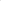 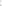 Задачами спортивного клуба являются:разработка предложений по развитию физической культуры и спорта в МАОУ СОШ № 10 в рамках внеурочной деятельности; вовлечение обучающихся в систематические занятия ФК и спортом;повышение мотивации к укреплению здоровья;организация физкультурно-спортивной работы МАОУ СОШ № 10 во внеурочное время.Школьный Спортивный Клуб «Ритм»:организует и проводит физкультурно-оздоровительные и спортивно-массовые мероприятия, в том числе школьные этапы Всероссийских	спортивных соревнований	школьников «Президентские состязания»; 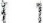 формирует команды по видам спорта и обеспечивает их участие в соревнованиях разного уровня;  пропагандирует в ОУ основные идеи физической культуры, спорта, здорового образа жизни, в том числе деятельность клуба; 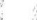  поощряет и стимулирует обучающихся, добившихся высоких показателей в физкультурно-спортивной работе; участвует в организации работу летних пришкольных оздоровительно-спортивных лагерей (площадок);организует и проводит конкурсы на лучшую постановку физкультурно-оздоровительной и спортивно-массовой работы среди классов в ОУ;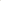 проводит учебно-тренировочные сборы	(смены) для подготовки команд к участию в соревнованиях.Воспитанники клуба регулярно участвуют в школьных спортивных мероприятиях:- Дни Здоровья;- легкоатлетический кросс;- общешкольные соревнования по волейболу, баскетболу, пионерболу;- общешкольные спортивные эстафеты;- сдача норм ГТО;- соревнования по ОФП;- военизированная игра «Зарница»;- лыжные гонки памяти А. Харламова;- «Весёлые старты» на коньках;- Военно-спортивные эстафеты, соревнования, посвященные Дню Защитника Отечества, Дню Победы;- месячник здоровья «Мы за здоровый образ жизни»ШСК «Ритм» организует тренировочные занятия, подготовку к соревнованиям. Для этого используются территория школы, спортивная площадка, хоккейный корт, спортивный зал. Результатом работы клуба является участие детей в муниципальных, районных соревнованиях и их достижения. В целях успешной организации спортивно-массовой и физкультурно-оздоровительной работы используются и другие формы:- игры, спортивные эстафеты, конкурсы, беседы;- уроки физической культуры;- физкультминутки;- подвижные перемены в 1-4 классах;- акции («Школа-территория здоровья», флешмобы «Поколение ЗОЖ»);- беседы, лекции, встречи;- диагностические методики;- классные родительские собрания;- медицинские осмотры;- мониторинги отслеживания здоровья учащихся;- организация профилактики употребления психоактивных веществ учащимися,- выявление факторов употребления ПАВ подростками через индивидуальные беседы, встречи, анкетирование, проведение бесед, лекций, школьных акций, конкурсов по профилактике ПАВ, участие в мероприятиях по профилактике ПАВ.Деятельность школы по организации спортивно-массовой и физкультурно-оздоровительной работы регулярно освещается в социальных сетях (ВКонтакте) и на сайте общеобразовательной организации.ОРГАНИЗАЦИОННЫЙ РАЗДЕЛ РАБОЧЕЙ ПРОГРАММЫ ВОСПИТАНИЯ3.1 Кадровое обеспечение Для кадрового потенциала школы характерны стабильность состава. Это обеспечивает более качественное и результативное преподавание и воспитание. Наличие большей части педагогов — специалистов с большим опытом педагогической деятельности способствует организации работы всистеме подготовки и повышения квалификации, а также в выборе новых подходов к преподаванию и воспитанию. Это обеспечивает выбор наиболее приемлемых методик и технологий воспитания. С одной стороны, такое положение гарантирует высокий качественный воспитательный потенциал коллектива. С другой стороны, в последние годы наблюдается омоложение педагогических кадров. Деятельность школы по развитию кадрового потенциала: в условиях модернизации образовательного процесса решающую роль в достижении главного результата – качественного образования и воспитания школьников играет профессионализм педагогических и управленческих кадров. В соответствии с этим важнейшими направлениями кадровой политики в области образования являются: - совершенствование системы подготовки, переподготовки и повышения уровня квалификации и профессионализма педагогических и руководящих работников; - работа по удовлетворению потребностей образовательного учреждения в высококвалифицированных и творческих кадрах; - повышение престижа педагогической профессии. В данном направлении в образовательном учреждении проводятся следующие мероприятия: - создание комфортных условий для привлечения молодых специалистов; - обеспечение возможности прохождения педагогами переквалификации; - создание условий самоподготовки педагогов для успешности в прохождении аттестации на более высокую квалификационную категорию; - разработка индивидуальных маршрутов сопровождения педагогов; оснащение материально - технической базы; - использование рациональных педагогических нагрузок; помощь педагогу в выборе темы самообразования; - сопровождение педагогов по теме самообразования. Развитие кадрового потенциала. В школе запланированы и проводятся мероприятия, направленные на повышение квалификации работников образовательного учреждения в области воспитания, организация научно-методической поддержки и сопровождения педагогов с учетом планируемых потребностей образовательной системы ОУ и имеющихся у самих педагогов интересов. Ведется планомерная работа по пропаганде положений теории воспитательных систем среди педагогического коллектива:- через регулярное проведение и участие в семинарах, научно- практических конференциях – от школьных до областных;- через научно-методические пособия; - через знакомство с передовыми научными разработками и российским опытом. В ходе работы к личности воспитателя, классного руководителя предъявлялись следующие требования: - умение анализировать имеющиеся воспитательные ресурсы, умение проектировать, распределять цели; - умение организовать и анализировать деятельность; - умение осваивать свой опыт через рефлексию и выражать его в технологической форме; - умение перестроить устаревшие технологические формы и методы;- способность к самовыражению. При планировании работы с кадрами мы учитываем: - нормативные документы Министерства образования Российской Федерации, определяющие главные направления воспитательной работы; - проблемы воспитания, стоящие в центре внимания; основные направления воспитательной работы, сложившиеся в школе, в том числе проблемы, над которыми работает школа; - реальное состояние воспитательной работы в школе и уровень развития личности воспитанников; - возрастные особенности воспитанников и специфические проблемывоспитания школьников, возникающие на каждом этапе формирования личности; - уровень педагогического мастерства, квалификацию и опыт воспитателей и классных руководителей, их готовность к решению предстоящих воспитательных задач (на основе диагностики), определившиесяинтересы в области теории и методики воспитания, а также реальные возможности для внедрения в практику рекомендаций педагогической теории и передового опыта. В работе классных руководителей проходит изучение: - нормативных документов; - научных разработок по вопросам повышения квалификациипедагогических кадров; - изучение организации и содержания учебно-воспитательного процесса; - глубокий и всесторонний анализ состояния и результатов воспитательной работы в школе; - знание важнейших тенденций развития учебно-воспитательного процессаи качества подготовки учащихся; Кадровое обеспечение воспитательного процесса в школе.3.2Нормативно-методическое обеспечениеНормативно-методическое обеспечение реализации Программы воспитания осуществляется на основании следующих локальных актов: - Основная общеобразовательная программа образования; Учебный план; - Рабочая программа воспитания как часть основной образовательной программы; - Рабочие программы педагогов; - Должностные инструкции специалистов, отвечающих за организацию воспитательной деятельности; - Документы, регламентирующие воспитательную деятельность(штатное расписание, обеспечивающее кадровый состав, реализующий воспитательную деятельность в образовательном учреждении). Требования к условиям работы с детьми с особыми образовательными потребностям. В школе созданы особые условия воспитания для категорий обучающихся, имеющих особые образовательные потребности: дети синвалидностью, с ОВЗ, из социально уязвимых групп (например, воспитанники детских домов, дети из семей мигрантов, дети-билингвы и др.),одарѐнные дети, дети с отклоняющимся поведением. Особыми задачами воспитания обучающихся с особыми образовательными потребностями являются:  налаживание эмоционально-положительного взаимодействия детей с окружающими для их успешной социальной адаптации и интеграции в школе;  формирование доброжелательного отношения к детям и их семьям со стороны всех участников образовательных отношений; построение воспитательной деятельности с учѐтом индивидуальных особенностей и возможностей каждого обучающегося;  обеспечение психолого-педагогической поддержки семей обучающихся, содействие повышению уровня их педагогической, психологической, медико-социальной компетентности. При организации воспитания детей с особыми образовательными потребностями необходимо ориентироваться на: – на формирование личности ребенка с особыми образовательными потребностями с использованием адекватных возрасту и физическому и (или)психическому состоянию методов воспитания; – на создание оптимальных условий совместного воспитания и обучения детей с особыми образовательными потребностями и их сверстников с использованием адекватных вспомогательных средств, и педагогических приемов, организацией совместных форм работы воспитателей, педагогов-психологов, учителей-логопедов, учителей- дефектологов;на личностно-ориентированный подход в организации всех видовдетской деятельности.3.3 Система поощрения социальной успешности и проявлений активной жизненной позиции обучающихсяСистема поощрения проявлений активной жизненной позиции и социальной успешности обучающихся решает следующие воспитательные задачи:-  формирование у школьников активной жизненной позиции;- вовлечение школьников в совместную деятельность и активное участие в ней.Принципы поощрения, которыми руководствуется МАОУ СОШ № 10:Публичность поощрения – информирование всех учеников школы о награждении, проведение процедуры награждения в присутствии значительного числа школьников.Прозрачность правил поощрения – они регламентированы положением о награждениях. Ознакомление школьников и их родителей с локальным актом обязательно.Регулирование частоты награждений – награждения по результатам конкурсов проводятся один раз в год по уровням образования.МАОУ СОШ № 10 использует сочетание индивидуального и коллективного поощрения для стимулирования групп школьников к преодолению межличностных противоречий между получившими награду и не получившими ее.Дифференцированность поощрений – поощрения и награды разделены на уровни и типы наград, что поддерживает стимулирующее действие системы поощрения.Фиксация достижений участников осуществляется в виде портфолио в течение учебного года. Итоги подводятся в конце учебного года. Обсуждение кандидатур осуществляет педагогический совет и общешкольная ученическая конференция школы, которые принимают решение о победителях, призерах и лауреатах конкурсов по итогам голосования.Формы поощрений социальной успешности и проявлений активной жизненной позиции обучающихся МАОУ СОШ № 10:объявление благодарности;награждение грамотой;вручение сертификатов и дипломов;занесение фотографии активиста на доску почета;награждение ценным подарком.Информирование родителей (законных представителей) о поощрении ребенка МАОУ СОШ № 10 осуществляет посредством направления благодарственного письма.Информация о предстоящих торжественных процедурах награждения, о результатах награждения размещается на стенде в холлах школы, на сайте школы и ее странице в социальных сетях.3.4 Анализ воспитательного процессаАнализ организуемой в школе воспитательной работы осуществляется по выбранным самой школой направлениям и проводится с целью выявления основных проблем школьного воспитания и последующего их решения.Анализ осуществляется ежегодно силами самой образовательной организации с привлечением (при необходимости и по самостоятельному решению администрации образовательной организации) внешних экспертов.Основными принципами, на основе которых осуществляется анализ воспитательной работы в образовательной организации, являются:принцип гуманистической направленности осуществляемого анализа, ориентирующий экспертов на уважительное отношение как к воспитанникам, так и к педагогам, реализующим воспитательный процесс; принцип приоритета анализа сущностных сторон воспитания, ориентирующий экспертов на изучение не количественных его показателей, а качественных - таких как содержание и разнообразие деятельности, характер общения и отношений между обучающимися и педагогами; принцип развивающего характера осуществляемого анализа, ориентирующий экспертов на использование его результатов для совершенствования воспитательной деятельности педагогов: грамотной постановки ими цели и задач воспитания, умелого планирования своей воспитательной работы, адекватного подбора видов, форм и содержания их совместной с обучающимися деятельности; принцип разделенной ответственности за результаты личностного развития школьников, ориентирующий экспертов на понимание того, что личностное развитие школьников - это результат как социального воспитания (в котором образовательная организация участвует наряду с другими социальными институтами), так и стихийной социализации и саморазвития обучающихся. Основными направлениями анализа организуемого в образовательной организации воспитательного процесса могут быть следующие:1.Результаты воспитания, социализации и саморазвития школьников.Критерием, на основе которого осуществляется данный анализ, является динамика личностного развития обучающихся каждого класса.Осуществляется анализ классными руководителями совместно с заместителем директора по воспитательной работе с последующим обсуждением его результатов на заседании методического объединения классных руководителей или педагогическом совете образовательной организации.Способом получения информации о результатах воспитания, социализации и саморазвития обучающихся является педагогическое наблюдение.Внимание педагогов сосредотачивается на следующих вопросах: какие прежде существовавшие проблемы личностного развития обучающихся удалось решить за минувший учебный год; какие проблемы решить не удалось и почему; какие новые проблемы появились, над чем далее предстоит работать педагогическому коллективу.  2.Состояние организуемой в школе совместной деятельности детей и взрослых.Критерием, на основе которого осуществляется данный анализ, является наличие в образовательной организации интересной, событийно насыщенной и личностно развивающей совместной деятельности детей и взрослых.Осуществляется анализ заместителем директора по воспитательной работе, классными руководителями, активом старшеклассников и представителями родительских комитетов, хорошо знакомыми с деятельностью образовательной организации и класса.Способами получения информации о состоянии организуемой в школе совместной деятельности детей и взрослых могут быть беседы с обучающихся и их родителями (законных представителей), педагогами, лидерами ученического самоуправления, при необходимости - их анкетирование. Полученные результаты обсуждаются на заседании методического объединения классных руководителей или педагогическом совете школы.Внимание при этом сосредотачивается на вопросах, связанных с:качеством проводимых общешкольных ключевых дел; качеством совместной деятельности классных руководителей и их классов; качеством организуемой в школе внеурочной деятельности; качеством реализации личностно развивающего потенциала школьных уроков; качеством существующего в школе ученического самоуправления; качеством функционирующих на базе образовательной организации кадетского класса; качеством проводимых в образовательной организации экскурсий, походов; качеством профориентационной работы образовательной организации;  качеством организации предметно-эстетической среды школы;  качеством взаимодействия образовательной организации и семей обучающихся. Итогом самоанализа, организуемой в образовательной организации воспитательной работы, является перечень выявленных проблем, над которыми предстоит работать педагогическому коллективу, и проект, направленных на это управленческих решений.КАЛЕНДАРНЫЙ П Л А Н воспитательной работы МАОУ СОШ 10 на 2022 – 2023уч.г.СЕНТЯБРЬОКТЯБРЬНОЯБРЬДЕКАБРЬЯНВАРЬФЕВРАЛЬМАРТАПРЕЛЬМАЙ - ИЮНЬПринято на педагогическом совете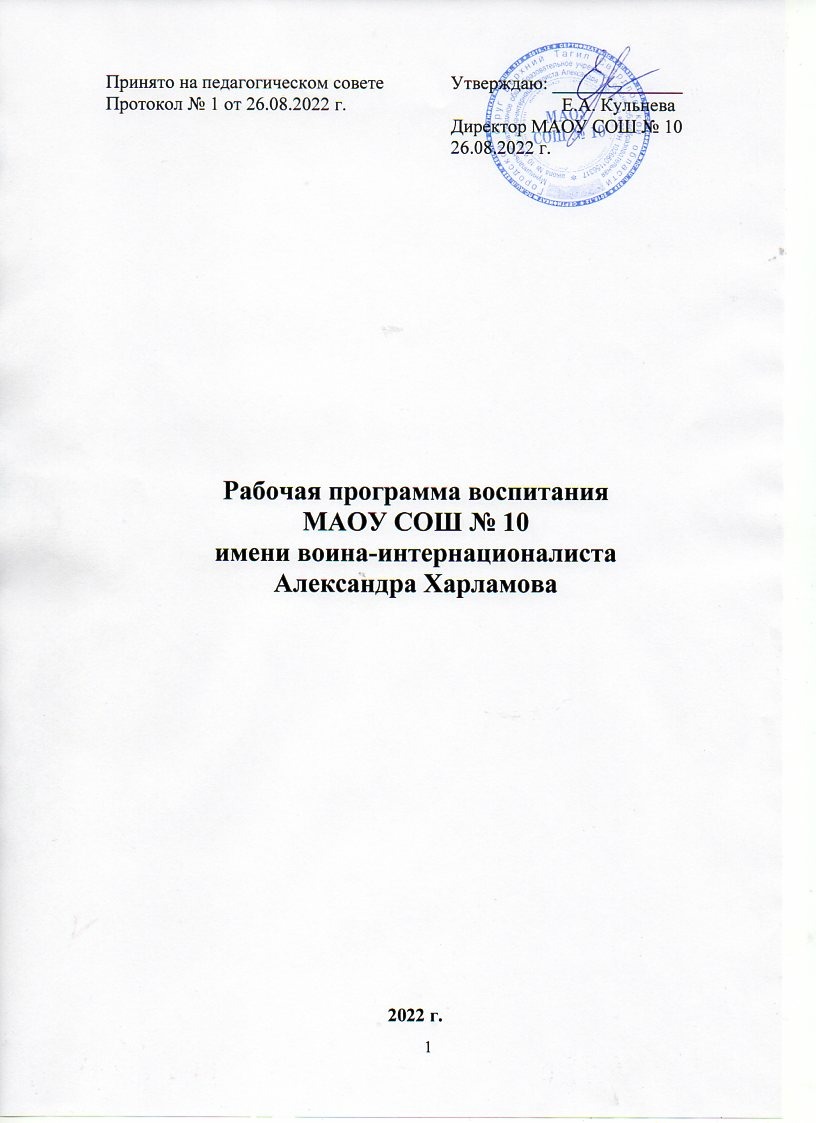 Протокол № 1 от 26.08.2022 г.Утверждаю: ______________                        Е.А. КульневаДиректор МАОУ СОШ № 1026.08.2022 г.Направления воспитанияЦелевые ориентирыГражданско-патриотическоеЗнающий и любящий свою малую родину, свой край. Имеющий представление о своей стране, Родине – России, ее территории, расположении. Сознающий принадлежность к своему народу,проявляющий уважение к своему и другим народам. Сознающий свою принадлежность к общности гражданРоссии; Понимающий свою сопричастность прошлому, настоящему и будущему своей малой родины, родного края, своего народа, российского государства. Имеющий первоначальные представления о своих гражданских правах и обязанностях, ответственности в обществе. Понимающий значение гражданских символов(государственная символика России, своего региона), праздников, мест почитания героев и защитников Отечества, проявляющий к ним уважение.Духовно-нравственное воспитаниеУважающий духовно-нравственную культуру своей семьи, своего народа, семейные ценности с учетом национальной, религиозной принадлежности. Сознающий ценность каждой человеческой жизни, признающий индивидуальность и достоинство каждого человека. Доброжелательный, проявляющий сопереживание, готовность оказывать помощь, выражающий неприятие поведения, причиняющего физический и моральный вред другим людям, уважающий старших. Умеющий оценивать поступки с позиции их соответствия нравственным нормам, осознающий ответственность за свои поступки. Владеющий представлениями о многообразии языкового и культурного пространства России, имеющий первоначальные навыки общения с людьми разных народов, вероисповеданий. Сознающий нравственную и эстетическую ценность литературы, родного языка, русского языка, проявляющий интерес к чтению.Эстетическое Способный воспринимать и чувствовать прекрасное в быту, природе, искусстве, творчестве людей. Проявляющий интерес и уважение к отечественной и мировой художественной культуре. Проявляющий стремление к самовыражению в разных видах художественной деятельности, искусстве.Физическое воспитание, формирование культуры здоровья и эмоционального благополучияБережно относящийся к физическому здоровью, соблюдающий основные правила здорового и безопасного для себя и других людей образа жизни, в том числе в информационной среде.Владеющий основными навыками личной и общественной гигиены, безопасного поведения в быту, природе, обществе. Ориентированный на физическое развитие с учетом возможностей здоровья, занятия физкультурой и спортом. Сознающий и принимающий свою половую принадлежность, соответствующие ей психофизические и поведенческие особенности с учетом возраста.ТрудовоеСознающий ценность труда в жизни человека, семьи, общества. Проявляющий уважение к труду, людям труда, бережное отношение к результатам труда, ответственное потребление. Проявляющий интерес к разным профессиям. Участвующий в различных видах доступного по возрасту труда, трудовой деятельности.ЭкологическоеПонимающий ценность природы, зависимость жизни людей от природы, влияние людей на природу, окружающую среду. Проявляющий любовь и бережное отношение к природе, неприятие действий, приносящих вред природе, особенно живым существам. Выражающий готовность в своей деятельности придерживаться экологических нормЦенности научного познанияВыражающий познавательные интересы, активность, любознательность и самостоятельность в познании, интерес и уважение к научным знаниям, науке. Обладающий первоначальными представлениями о природных и социальных объектах, многообразии объектов и явлений природы, связи живой и неживой природы, о науке, научном знании. Имеющий первоначальные навыки наблюдений, систематизации и осмысления опыта в естественнонаучной и гуманитарной областях знания.Направления воспитанияЦелевые ориентирыГражданскоеЗнающий и принимающий свою российскую гражданскую принадлежность (идентичность) в поликультурном, многонациональном и многоконфессиональном российском обществе, в мировом сообществе. Понимающий сопричастность к прошлому, настоящему и будущему народа России, тысячелетней истории российской государственности на основе исторического просвещения, российского национального исторического сознания. Проявляющий уважение к государственным символам России, праздникам. Проявляющий готовность к выполнению обязанностей гражданина России, реализации своих гражданских прав и свобод при уважении прав и свобод, законных интересов других людей. Выражающий неприятие любой дискриминации граждан, проявлений экстремизма, терроризма, коррупции в обществе. Принимающий участие в жизни класса, общеобразовательной организации, в том числе самоуправлении, ориентированный на участие в социально значимой деятельности, в том числе гуманитарной.ПатриотическоеСознающий свою национальную, этническую принадлежность, любящий свой народ, его традиции, культуру. Проявляющий уважение к историческому и культурному наследию своего и других народов России, символам, праздникам, памятникам, традициям народов, проживающих в родной стране. Проявляющий интерес к познанию родного языка, истории и культуры своего края, своего народа, других народов России. Знающий и уважающий достижения нашей Родины — России в науке, искусстве, спорте, технологиях, боевые подвиги и трудовые достижения героев и защитников Отечества в прошлом и современности. Принимающий участие в мероприятиях патриотической направленностиДуховно-нравственноеЗнающий и уважающий духовно-нравственную культуру своего народа, ориентированный на духовные ценности и нравственные нормы народов России, российского общества в ситуациях нравственного выбора (с учетом национальной, религиозной принадлежности). Выражающий готовность оценивать свое поведение и поступки, поведение и поступки других людей с позиций традиционных российских духовно-нравственных ценностей и норм с учетом осознания последствий поступков. Выражающий неприятие антигуманных и асоциальных поступков, поведения, противоречащих традиционным в России духовно-нравственным нормам и ценностям. Сознающий соотношение свободы и ответственности личности в условиях индивидуального и общественного пространства, значение и ценность межнационального, межрелигиозного согласия людей, народов в России, умеющий общаться с людьми разных народов, вероисповеданий. Проявляющий уважение к старшим, к российским традиционным семейным ценностям, институту брака как союзу мужчины и женщины для создания семьи, рождения и воспитания детей. Проявляющий интерес к чтению, к родному языку, русскому языку и литературе как части духовной культуры своего народа, российского общества.ЭстетическоеВыражающий понимание ценности отечественного и мирового искусства, народных традиций и народного творчества в искусстве. Проявляющий эмоционально-чувственную восприимчивость к разным видам искусства, традициям и творчеству своего и других народов, понимание его влияния на поведение людей. Сознающий роль художественной культуры как средства коммуникации и самовыражения в современном обществе, значение нравственных норм, ценностей, традиций в искусстве. Ориентированный на самовыражение в разных видах искусства, в художественном творчествеФизическое воспитание, формирование культуры здоровья и эмоционального благополучияПонимающий ценность жизни, здоровья и безопасности, значение личных усилий в сохранении здоровья, знающий и соблюдающий правила безопасности, безопасного поведения, в том числе в информационной среде. Выражающий установку на здоровый образ жизни (здоровое питание, соблюдение гигиенических правил, сбалансированный режим занятий и отдыха, регулярную физическую активность). Проявляющий неприятие вредных привычек (курения, употребления алкоголя, наркотиков, игровой и иных форм зависимостей), понимание их последствий, вреда для физического и психического здоровья. Умеющий осознавать физическое и эмоциональное состояние (свое и других людей), стремящийся управлять собственным эмоциональным состоянием. Способный адаптироваться к меняющимся социальным, информационным и природным условиям, стрессовым ситуациямТрудовоеУважающий труд, результаты своего труда, труда других людей. Проявляющий интерес к практическому изучению профессий и труда различного рода, в том числе на основе применения предметных знаний. Сознающий важность трудолюбия, обучения труду, накопления навыков трудовой деятельности на протяжении жизни для успешной профессиональной самореализации в российском обществе. Участвующий в решении практических трудовых дел, задач (в семье, общеобразовательной организации, своей местности) технологической и социальной направленности, способный инициировать, планировать и самостоятельно выполнять такого рода деятельность. Выражающий готовность к осознанному выбору и построению индивидуальной траектории образования и жизненных планов с учетом личных и общественных интересов, потребностей.ЭкологическоеПонимающий значение и глобальный характер экологических проблем, путей их решения, значение экологической культуры человека, общества. Сознающий свою ответственность как гражданина и потребителя в условиях взаимосвязи природной, технологической и социальной сред. Выражающий активное неприятие действий, приносящих вред природе. Ориентированный на применение знаний естественных и социальных наук для решения задач в области охраны природы, планирования своих поступков и оценки их возможных последствий для окружающей среды. Участвующий в практической деятельности экологической, природоохранной направленностиЦенности научного познанияВыражающий познавательные интересы в разных предметных областях с учетом индивидуальных интересов, способностей, достижений. Ориентированный в деятельности на систему научных представлений о закономерностях развития человека, природы и общества, взаимосвязях человека с природной и социальной средой. Развивающий навыки использования различных средств познания, накопления знаний о мире (языковая, читательская культура, деятельность в информационной, цифровой среде). Демонстрирующий навыки наблюдений, накопления фактов, осмысления опыта в естественно-научной и гуманитарной областях познания, исследовательской деятельности.Направления воспитанияЦелевые ориентирыГражданскоеОсознанно выражающий свою российскую гражданскую принадлежность (идентичность) в поликультурном, многонациональном и многоконфессиональном российском обществе, в мировом сообществе. Сознающий свое единство с народом России как источником власти и субъектом тысячелетней российской государственности, с Российским государством, ответственность за его развитие в настоящем и будущем на основе исторического просвещения, сформированного российского национального исторического сознания. Проявляющий готовность к защите Родины, способный аргументированно отстаивать суверенитет и достоинство народа России и Российского государства, сохранять и защищать историческую правду. Ориентированный на активное гражданское участие на основе уважения закона и правопорядка, прав и свобод сограждан. Осознанно и деятельно выражающий неприятие любой дискриминации по социальным, национальным, расовым, религиозным признакам, проявлений экстремизма, терроризма, коррупции, антигосударственной деятельности. Обладающий опытом гражданской социально значимой деятельности (в ученическом самоуправлении, волонтерском движении, экологических, военно-патриотических и других объединениях, акциях, программах).ПатриотическоеВыражающий свою национальную, этническую принадлежность, приверженность к родной культуре, любовь к своему народу. Сознающий причастность к многонациональному народу Российской Федерации, Российскому Отечеству, российскую культурную идентичность. Проявляющий деятельное ценностное отношение к историческому и культурному наследию своего и других народов России, традициям, праздникам, памятникам народов, проживающих в родной стране — России. Проявляющий уважение к соотечественникам, проживающим за рубежом, поддерживающий их права, защиту их интересов в сохранении российской культурной идентичностиДуховно-нравственноеПроявляющий приверженность традиционным духовно-нравственным ценностям, культуре народов России с учетом мировоззренческого, национального, конфессионального самоопределения. Действующий и оценивающий свое поведение и поступки, поведение и поступки других людей с позиций традиционных российских духовно-нравственных ценностей и норм с осознанием последствий поступков, деятельно выражающий неприятие антигуманных и асоциальных поступков, поведения, противоречащих этим ценностям. Проявляющий уважение к жизни и достоинству каждого человека, свободе мировоззренческого выбора и самоопределения, к представителям различных этнических групп, религий народов России, их национальному достоинству и религиозным чувствам с учетом соблюдения конституционных прав и свобод всех граждан. Понимающий и деятельно выражающий ценность межрелигиозного, межнационального согласия людей, народов в России, способный вести диалог с людьми разных национальностей, религиозной принадлежности, находить общие цели и сотрудничать для их достижения. Ориентированный на создание устойчивой семьи на основе российских традиционных семейных ценностей; понимании брака как союза мужчины и женщины для создания семьи, рождения и воспитания в семье детей; неприятия насилия в семье, ухода от родительской ответственности. Обладающий сформированными представлениями о ценности и значении в отечественной и мировой культуре языков и литературы народов России, демонстрирующий устойчивый интерес к чтению как средству познания отечественной и мировой духовной культуры.ЭстетическоеВыражающий понимание ценности отечественного и мирового искусства, российского и мирового художественного наследия. Проявляющий восприимчивость к разным видам искусства, понимание эмоционального воздействия искусства, его влияния на поведение людей, умеющий критически оценивать это влияние. Проявляющий понимание художественной культуры как средства коммуникации и самовыражения в современном обществе, значение нравственных норм, ценностей, традиций в искусстве. Ориентированный на осознанное творческое самовыражение, реализацию творческих способностей в разных видах искусства с учетом российских традиционных духовных и нравственных ценностей, на эстетическое обустройство собственного быта.Физическое воспитание, формирование культуры здоровья и эмоционального благополучияПонимающий и выражающий в практической деятельности ценность жизни, здоровья и безопасности, значение личных усилий в сохранении и укреплении своего здоровья и здоровья других людей. Соблюдающий правила личной и общественной безопасности, в том числе безопасного поведения в информационной среде. Выражающий на практике установку на здоровый образ жизни (здоровое питание, соблюдение гигиены, режим занятий и отдыха, физическую активность), стремление к физическому совершенствованию, соблюдающий и пропагандирующий безопасный и здоровый образ жизни. Проявляющий сознательное и обоснованное неприятие вредных привычек (курения, употребления алкоголя, наркотиков, любых форм зависимостей), деструктивного поведения в обществе и цифровой среде, понимание их вреда для физического и психического здоровья. Демонстрирующий навыки рефлексии своего состояния (физического, эмоционального, психологического), состояния других людей с точки зрения безопасности, сознательного управления своим эмоциональным состоянием, развивающий способности адаптироваться к стрессовым ситуациям в общении, в разных коллективах, к меняющимся условиям (социальным, информационным, природным).ТрудовоеУважающий труд, результаты труда, трудовые и профессиональные достижения своих земляков, их вклад в развитие своего поселения, края, страны, трудовые достижения российского народа. Проявляющий способность к творческому созидательному социально значимому труду в доступных по возрасту социально-трудовых ролях, в том числе предпринимательской деятельности в условиях самозанятости или наемного труда. Участвующий в социально значимой трудовой деятельности разного вида в семье, общеобразовательной организации, своей местности, в том числе оплачиваемом труде в каникулярные периоды, с учетом соблюдения законодательства. Выражающий осознанную готовность к получению профессионального образования, к непрерывному образованию в течение жизни как условию успешной профессиональной и общественной деятельности. Понимающий специфику трудовой деятельности, регулирования трудовых отношений, самообразования и профессиональной самоподготовки в информационном высокотехнологическом обществе, готовый учиться и трудиться в современном обществе. Ориентированный на осознанный выбор сферы профессиональной трудовой деятельности в российском обществе с учетом личных жизненных планов, потребностей своей семьи, общества.ЭкологическоеДемонстрирующий в поведении сформированность экологической культуры на основе понимания влияния социально-экономических процессов на природу, в том числе на глобальном уровне, понимание своей ответственности как гражданина и потребителя. Выражающий деятельное неприятие действий, приносящих вред природе. Применяющий знания естественных и социальных наук для разумного, бережливого природопользования в быту, общественном пространстве. Имеющий и развивающий опыт экологически направленной, природоохранной, ресурсосберегающей деятельности, участвующий в его приобретении другими людьми.Ценности научного познанияДеятельно выражающий познавательные интересы в разных предметных областях с учетом своих интересов, способностей, достижений. Обладающий представлением о современной научной картине мира, достижениях науки и техники, аргументированно выражающий понимание значения науки в жизни российского общества, обеспечении его безопасности, гуманитарном, социально-экономическом развитии России. Демонстрирующий навыки критического мышления, определения достоверной научной информации и критики антинаучных представлений. Развивающий и применяющий навыки наблюдения, накопления и систематизации фактов, осмысления опыта в естественно-научной и гуманитарной областях познания, исследовательской деятельности.I ступеньII ступеньIII ступеньИтогоВсего учащихся4910713169Классов47112Средняя наполняемость13151314Количество детей из неполных семей48Количество детей из многодетных семей 37Количество детей, оставшихся без попечения родителей12Количество детей из малообеспеченных семей49Количество детей инвалидов и с ОВЗ41№п\пЗанимаемая должностьФ.И.О.1.Директор школыКульнева Е.А.2.Зам.директора по УВРЛаптева Т.В.3.Зам.директора по ВРПоделова Е.М.4.Заместитель директораСтарикова М.Н.5.Заведующая библиотекойПоздина С.Ю.6.Классные руководителиРоманова Е.В.Михайлова В.А.Таланкина Д.А.Беляева Ю.И.Романенко Т.П.Маторина К.Г.Волкова Е.С.Шаршова Ю.В.Шаповалюк Т.Г.Субботина Т.В.Вихерт Н.М.Тарашкевич О.И.7.Учитель ОБЖКульнев А.С.8.Учитель физической культурыСмирнов Е.А.9.Руководитель первичной организации «РДШ»Поделова Е.М.НаправлениеНазвание мероприятияОтветственныеКлассыГражданско-патриотическое1.День солидарности в борьбе с терроризмом - классные часы2.День окончания Второй мировой войны – классные часы3.210 лет со дня Бородинского сражения (7.09.2022)4.Цикл классных часов «Разговор о важном»Классные руководители, зам. дир. по ВРКлассные руководители,зам. дир. по ВРКлассные руководителиКлассные руководители1-11 1-111-111-11Интеллектуально-познавательное1.Планирование	участия обучающихся в интеллектуальных конкурсах и олимпиадах2.Запись в кружки, секции, факультативы3. Знакомство с библиотекой 4.Международныйдень распространения грамотности(08.09.2022) – классные мероприятия по теме5. «Всероссийский Петровский урок»Зам. дир. по УР,классные руководителиПоздина С.Ю., классные руководителиКлассные руководителиКлассные руководители,учителя истории1-111-111-25-91-11Социальное воспитание1.Работа по программе «Родники»: субботники по уборке родников 2. С/х работы (уборка урожая)3.Субботник на территории школы4.Экспедиция к приюту ПискуноваЗам. дир. по ВРАнтоновВ.Л.1-117-111-11Досуговая деятельность1.Торжественная линейка, посвящённая Дню Знаний2.Подготовка	мероприятий ко «Дню   пожилого   человека» и«Дню учителя»3.Выступление агитбригады ЮИДЗам. дир. по ВР, Уч. Сов.Зам. дир. по ВР, Уч.Сов., классные руководителиШаршова Ю.В., Волкова Е.С.1-115-111-4Спортивно-оздоровительное 1.Кросс Наций2.Турслёт 3.Веселые старты (2-5кл.)(ДК)Смирнов Е.А.Классные руководителиДК п.Половинный1-111-112-5Работа с родителями1. Составление списков на бесплатное питание2.Родительские классные собрания по плану. Беседа по профилактике ПДД Классные руководителиКлассные руководители1-111-11Нравственное, правовое, профилактика асоциального поведения1.Классные часы: «Законы школьной жизни. «Правила внутреннего распорядка школы. Внешний вид и дисциплина»Месячник безопасности2. Классные часы по правилам дорожного движения3.Инструктажи по ТБ в походах, в классах, во время ГПД, турслётах4. Тренировочная эвакуация5.Корректировка/заполнение	социального паспорта классов6.Вовлечение учащихся и учащихся группы риска в работу творческих объединений дополнительного образования, работающих на базе школы ивнеурочную деятельностьКлассные руководители, соц. педагогКлассные руководителиКлассные руководители,Кульнев А.С.Кульнев А.С.Классные руководителиЗам. дир. по ВР, соц.педагог, классные руководители1-111-111-111-111-111-11Контроль	за воспитательным процессом1.Проверка планов воспитательной работы у классных руководителей 1 - 11 классов2.Контроль реализации мероприятий в рамках Месячника безопасности3.Проверка классных уголковЗам. дир. по ВРЗам. дир. по ВР, классные руководителиЗам. дир. по ВР1-111-111-11Работа с классными руководителями1.Заседание	МО	классныхРуководителей2.Обсуждение методических рекомендаций по организации работы педагогических работников, осуществляющих классное руководство в общеобразовательных организациях и планирование воспитательной работы классов на 2022-2023уч.гШМОЗам. дир. по ВРНаправлениеНазвание мероприятияОтветственныеКлассыГражданско-патриотическое1.Международный день пожилых людей - классные часы, встречи, часы общения «Люди пожилые, сердцем молодые», «Старость нужно уважать», «Ветераны педагогического  труда  нашей  МАОУ СОШ 10»2.День памяти политических репрессий. Урок Памяти (30.10.2022)3. Цикл классных часов «Разговор о важном»Зам. дир. по ВР, классные руководители Классные руководители, Волкова Е.С.Классные руководители1-118-111-11Интеллектуально-познавательное1. Интеллектуальный марафон (олимпиады)2.День птиц 3.Международный день школьных библиотек (25.10.2022)4. «Владислав Крапивин: жизнь и творчество». Беседа, книжная выставка в библиотекеЗам. дир. по УР Классные руководителиБиблиотекарь, классные руководители1-111-41-111-11Социальное воспитание1.Работа по программе «Родники»2.Субботник на лыжной трассеДосуговая деятельность1.Международный День Музыки2.Международный День учителя – День самоуправления. Праздничный концерт3.Акция «Спешите делать добро» (поздравление ветеранов педагогического труда)4.Праздник «Посвящение в первоклассники»5.День Отца в России (16.10.2022)Зам. дир. по ВР, Романенко Т.П.Зам. дир. по ВР, Уч. Сов.Классные руководителиЗам. дир. по ВР, Уч. Сов.Классные руководители, зам. дир. по ВР1-41-115-811-11Спортивно-оздоровительное1.Соревнования по баскетболу 2.Соревнования по ГО3.Соревнования по ОФП Смирнов Е.А.,Кульнев А.СДК п.Половинный5-115-114-6Работа с родителями1.Родительские собрания «Итоги 1 четверти»Классные руководители1-11Нравственное, правовое, профилактика асоциального поведения1.Проф. Беседа «Дисциплина в школе»2. Всероссийскийурок безопасности школьников в сети Интернет3.Инструктажи по плану (гололёд, водоёмы, т.д.)4.Заседание СоветапрофилактикиСоц. педагогКлассные руководители, учитель информатикиКлассные руководителиСоц. педагог, зам. дир. по УР, ВР5-61-111-11Контроль	завоспитательным процессом1.Контроль выполнения планамероприятий на октябрьЗам. дир. по ВР1-11Работа с классными руководителями1.Индивидуальные собеседования с классными руководителями, помощь в подготовке мероприятийЗам. дир. по ВРНаправление Название мероприятияОтветственныеКлассГражданско-патриотическое1.День народного единства2.День памяти погибших при исполнении служебных обязанностей сотрудников органов внутренних дел России (8.11.2022)3.День начала Нюрнбергского процесса (20.11.2022)4.День Государственного герба Российской Федерации5.Международныйдень толерантности -  классные часы по данной тематике (16.11.2022)6. Цикл классных часов «Разговор о важном»Зам. дир. по ВР, классные руководителиКлассные руководители, Волкова Е.С.Волкова Е.С.Классные руководителиКлассные руководителиКлассные руководители1-118-118-111-111-111-11Интеллектуально-познавательное1.Участие в олимпиадах 2.День словаря - классные мероприятия по теме (22.11.2022)3.Предметные недели: математика, физика, информатика4.Интеллектуально-познавательная игра «Правовое колесо»5.Мероприятие «Удивительный мир Владислава Крапивина». ВикторинаУчителя-предметникиКлассные руководители, учителя русского языкаУчителя-предметникиСоц.педагогЗам. дир. по ВР1-115-71-117-91-4Социальное воспитание1.Операция «Птичья столовая» - беседы, изготовление кормушки2. Работа по программе «Родники»:  субботники Классные руководители1-4Досуговая деятельность1. День Матери – конкурс чтецов, классные часы, участие в концерте2. Посещение театров, экскурсии во время каникул3.Танцевально-развлекательная программаЗам. дир. по ВР, классные руководителиКлассные руководителиДК1-111-111-4Спортивно-оздоровительное 1.Организация и проведение совместного соревнования «Мама, папа, я – спортивная семья»2.Акция «Здоровая переменка»3.Выставка плакатов и рисунков «Поколение ЗОЖ»Смирнов Е.А.Зам. дир. по ВР, Уч. Сов.Зам. дир. по ВР, классные руководители1-41-111-4Работа с родителями1. Составление плана проведения каникул совместно с родителями2. Родительские собрания «Форма школьника»3.Беседа «Трудные разговоры о ВИЧ-инфекции»4.Родительское собрание «Правовая культура родителей в школе»Классные руководителиКлассные руководителиСоц.педагогСоц.педагог1-111-118-111-11Нравственное, правовое, профилактика асоциального поведения1.Акция о вреде наркомании2.Общешкльное ученическое собрание «Форма школьника» 3.Заседание Совета Профилактики4.Неделя правовых знаний – классные часы:-«Права и обязанности учащихся»-«Закон и порядок»-«Поступок и ответственность»Соц. педагогЗам. дир. по ВР, соц. педагогСоц. педагог, зам. дир. по УР, ВРКлассные руководители, соц. педагог8-115-111-11Контроль	завоспитательным процессом1.Организация и контроль состояния работы руководителей кружков и секцийЗам. дир. по ВРРабота с классными руководителями1.МО классных руководителейШМОНаправлениеНазвание мероприятия ОтветственныеКлассыГражданско-патриотическое1.День неизвестного солдата. Общешкольная Акция «Письмо неизвестному солдату» (3.12.2022)2.День Героев Отечества - классные часы «Ими гордится Россия! Ими гордимся мы!» (9.12.2022)3. День Конституции РФ4.День принятия Федеральных конституционных законов о Государственных символах Российской Федерации (25.12.2022)5. Цикл классных часов «Разговор о важном»Классные руководители, зам. дир. по ВР, Волкова Е.С.Классные руководители, Волкова Е.С.Классные руководителиКлассные руководителиКлассные руководители5-111-111-115-111-11Интеллектуально-познавательное1.Участие в городских олимпиадах2.Предметная неделя: русский язык, английский язык, история Классные руководители, зам. дир. по УРУчителя-предметники1-11Социальное воспитание1.Операция «Кормушка» (развешивание кормушек в лесу)2. День инвалида – классные часы по данной тематике3.Подготовка к Новому году (оформление)«Мастерская Деда Мороза»4.Участие в городском конкурсе поделок «Зимняя сказка»Классные руководителиКлассные руководителиКлассные руководители, зам. дир. по ВР, Субботина Т.В.Классные руководители, зам. дир. по ВР, Субботина Т.В.1-41-111-111-11Досуговая деятельность1.Новогодние представления Зам. дир. по ВР, классные руководители, ДК1-11Спортивно-оздоровительное 1. Соревнования по ОФП (5 – 11 класс)2. Соревнования по стрельбе памяти Калашникова3. Новогодний турнир по пионерболу (сборная учителей – сборная учеников)Смирнов Е.А., Кульнев А.С.Смирнов Е.А.Смирнов Е.А.5-11Работа с родителями1.Включение родителей в деятельность по проведению новогодних праздников, в проведение зимних каникул2. Родительские собрания по итогам первого полугодия и второй четвертиКлассные руководители1-11Нравственное, правовое, профилактика асоциального поведения1.Всемирный день борьбы со СПИДом. Флешмоб «Красная лента». Выставка плакатов «Я выбираю жизнь»2.Выступление агитбригады «Безопасный Новый Год!» (противопожарная безопасность)3. Беседа по противопожарной безопасности на праздниках4.Заседание Совета ПрофилактикиЗам. дир. по ВР, классные руководителиЗам. дир. по ВР, Шаповалюк Т.Г.Классные руководителиСоц. педагог, зам. дир. по УР, ВР1-111-41-11Контроль	завоспитательным процессом1.Осуществление контроля за соблюдением техники безопасности во время проведения внеклассных мероприятий в школе2.Изучение состояния журналов внеурочной деятельности, кружковой работы наконецпервого полугодияЗам. дир. по ВРРабота с классными руководителями1.Посещение классных мероприятийЗам. дир. по ВР1-11НаправлениеНазвание мероприятияОтветственныеКлассыГражданско-патриотическое1.День памяти Александра Харламова.Торжественная церемония принятия в кадеты учеников 5-го класса2.День полного освобождения Ленинграда от фашистской блокады (27.01.2023)3.День освобождения Красной армией крупнейшего «лагеря смерти» Аушвиц - Биркенау (Освенцима) – День памяти жертв Холокоста (27.01.2023)4. Цикл классных часов «Разговор о важном»Зам. дир. по ВР, Смирнов Е.А., Романенко Т.П., классные руководители 5-х классовКлассные руководители, учителя историиКлассные руководители, учителя историиКлассные руководители5-117-117-111-11Интеллектуально-познавательное1.Участие вэрудит марафоне(ЭМУ) 2. Участие в олимпиадах и конкурсах школьников по предметам 3.Предметная неделя: физкультура, ОБЖУчителя-предметники, классные руководители, зам. дир. по УРСмирнов Е.А., Кульнев А.С.2-31-11Социальное воспитание1.Работа по программе «Родники»:трудовые десанты 2.Экспидиция к родникам «Журавлиха», «Путник»Классные руководителиДосуговая деятельность1.Посещение театров, музеев, экскурсии2.Всемирный день «Спасибо!» (акция «Скажи «Спасибо!»)3.Игровая программа«Школа вежливости»4.Громкие чтения, посвященные творчеству Владислава Крапивина. Конкурс чтецовКлассные руководителиЗам. дир. по ВРЗам. дир. по ВР, Уч. Сов.Зам. дир. по ВР, библиотекарь, классные руководители1-111-111-41-11Спортивно-оздоровительное 1.Открытие лыжного сезона2.Лыжные гонки памяти А. Харламова3.Весёлые старты на коньках 4.Проведение тематических классных часов по ЗОЖСмирнов Е.А.Смирнов Е.А.Смирнов Е.А.Классные руководители1-111-115-111-11Работа с родителями1.Привлечение родителей к организации каникул2. Проведение родительских собраний по итогам II четверти3.Беседа «Как сберечь здоровье детей» (учитывать возрастные особенности)Классные руководителиКлассные руководителиКлассные руководители1-111-111-11Нравственное, правовое, профилактика асоциального поведения1.Профилактика  правонарушений, состояние дисциплины в школе, анализ посещаемости и пропусков уроков без уважительной причиныАдминистрация школы, соц.педагог, инспектор ПДНКонтроль	завоспитательным процессом1.Анализ эффективности применения технологий в рамках внеурочной деятельности и дополнительного образования2.Анализ работы классных руководителей по профилактике ПДДЗам.дир. по ВРЗам.дир. по ВРРабота с классными руководителями1. Консультации классных руководителей по плану воспитательной работы на 2-е полугодиеЗам.дир. по ВРНаправлениеНазвание мероприятияОтветственныеКлассыГражданско-патриотическое1.80 лет со дня победы Вооруженных сил СССР над армией гитлеровской Германии в 1943 году в Сталинградской битве (2.02.2023)2.День памяти о россиянах, исполнявших служебный долг за пределами Отечества (15.02.2023)3.День защитника Отечества4.Цикл классных часов «Разговор о важном»Классные руководители, учителя историиКлассные руководители, учителя историиКлассные руководители, зам. дир. по ВРКлассные руководители7-117-111-111-11Интеллектуально-познавательное1.Участие в эрудит марафоне(ЭМУ) 2.Участие в олимпиадах и конкурсах школьников по предметам3.День российской наукиУчителя-предметники, классные руководители, зам. дир. по УР1-11Социальное воспитание1.Зимние походы-экспедиции 2. Работа по программе «Родники»:трудовые десанты Классные руководителиДосуговая деятельность1.Вечер встречи выпускников2.Классные праздники, посвящённые Дню Защитников Отечества3.Масленичная неделяЗам. дир. по ВР,Романенко Т.П., классные  руководителиКлассные руководителиЗам. дир. по ВР, Романенко Т.П.1-111-4Спортивно-оздоровительное Оборонно-спортивный месячник:1.«А ну-ка, парни!» 2. Весёлые старты на коньках3. «Зарница» 4. Биатлон 5. Лыжня России.6.Соревнования «Три богатыря»Смирнов Е.А.,Кульнев А.С.., классные руководители5-114-111-4, 5-115-8, 9-11Работа с родителями1.Родительские собранияКлассные  руководители1-11Нравственное, правовое, профилактика асоциального поведения1.Встреча с инспектором ПДН «Что есть Закон?»Соц.педагог, инспектор ПДН8-11Контроль	завоспитательным процессом1.Работа классных руководителей по охране жизни и здоровья учащихсяЗам. дир. по ВРРабота с классными руководителями1.Проверка протоколов родительских собраний, тематика, посещаемостьЗам. дир. по ВРНаправлениеНазвание мероприятияОтветственныеКлассыГражданско-патриотическое1.День воссоединения Крыма с Россией (18.03.2023)2.Классные часы по темам «Дети войны», «Города-герои», «Крым наш!»3.Цикл классных часов «Разговор о важном»Классные руководители, учителя историиКлассные руководителиКлассные руководители6-111-111-11Интеллектуально-познавательное1.Участие в олимпиадах и конкурсах школьников по предметам2.Участие в праздновании «Книжкиной недели»3.Предметная неделя: технология, музыка, ИЗОУчителя-предметники, классные руководители, зам. дир. по УРБиблиотекарь, классные руководители1-111-4Социальное воспитание1. Работа по программе «Родники»: трудовые десанты 2.Классные часы «Международное сотрудничество и охрана природы»3.Генеральные уборки в классах4.Экспедиция к родникам «Ивушка» и «Студёный»5.Операция «Каникулы! Дорога! Дети!» (беседы по ПДД, классные часы)Классные руководителиКлассные руководителиКлассные руководители5-111-111-11Досуговая деятельность1.Празднование 8 Марта (вечера в классах)2. Концерт для мам (1 – 4 кл.)3. Поездки в театр, музеи, экскурсии4. Конкурс «Мисс школы» (8-11 кл.)5.«Конкурсно - игровая программа «Классные девчонки»6.Игра – путешествие «Сказка о кораблях и крыльях, или в гости к Владиславу Крапивину» ( игра по мотивам произведений В.Крапивина) Классные руководителиЗам. дир. по ВР, классные руководителиКлассные руководителиЗам. дир. по ВР, Уч. Сов.Зам. дир. по ВР, Уч. Сов.Зам. дир. по ВР, библиотекарь1-111-41-118-115-75-7Спортивно-оздоровительное 1.Закрытие лыжного сезона2.Проведение тематических классных часов по ЗОЖ3. Всемирный день гражданской обороны. Всероссийский открытый урок «ОБЖ»Смирнов Е.А.Классные руководителиКульнев А.С.1-111-116-11Работа с родителями1.Привлечение родителей к организации проведения каникул2. Родительские собрания по итогам III четвертиКлассные руководителиКлассные руководители1-11Нравственное, правовое, профилактика асоциального поведения1.Международный день борьбы с наркоманией и наркобизнесом. Встречи с сотрудниками полиции2.Тематические	классные часы часы: «Я  –гражданин.  Что  это значит?», «Не знаешь законов? Ты в опасности!»3. Заседание Совета ПрофилактикиСоц. Педагог, зам. дир. по ВР, сотрудники полицииКлассные руководители, соц. педагогСоц. педагог, зам. дир. по УР, ВР8-118-11Контроль	завоспитательным процессом1. Оценка уровня воспитанностиобучающихсяЗам. дир. по ВРРабота с классными руководителями1.Подготовка классных руководителей к проведению диагностики уровня воспитанности учащихся2. Стратегия работы классных руководителей с семьями учащихся.   Диагностика  процесса взаимодействия семьи и школы.Зам. дир. по ВР, соц. педагогНаправлениеНазвание мероприятияОтветственныеКлассыГражданско-патриотическое1.День космонавтики, 65 лет со дня запуска СССР первого искусственного спутника Земли.ВсероссийскийГагаринский урок «Космос – это мы!»2.День памяти о геноциде советского народа нацистами и их пособниками в годы Великой Отечественной войны (19.04.2023)3.Цикл классных часов «Разговор о важном»Классные руководители, зам. дир. по ВРКлассные руководители, учителя историиКлассные руководители1-118-111-11Интеллектуально-познавательное1.Участие в конкурсе Вундеркинд»2. Участие в олимпиадах и конкурсах школьников по предметам3.Деньпожарной охраны.Тематический	урокТематический урок по ОБЖ4.Предмаетная неделя: химия, биология, географияУчителя-предметники, классные руководители, зам. дир. по УРКульнев А.С.2-31-115-9Социальное воспитание1.День птиц – 01.04. (скворечники, оформление уголка)2. Работа по программе «Родники»: трудовой десант 3.Весенний субботник, посвящённый «Дню Земли»4. Экологическая акция «Бумажный БУМ»Классные руководителиКлассные руководителиЗам. дир. по ВР, классные руководители1-41-111-11Досуговая деятельность1.Подготовка концерта для родителей на общешкольном собрании2.Конкурс стихов, посвящённый Дню Победы «Прикоснись к подвигу сердцем» 3.Конкурсно-игровая программа КВН(посвящённая Дню смеха)Зам. дир. по ВР, классные руководители, Романенко Т.П.Зам. дир. по ВР, классные руководители1-111-118-11Спортивно-оздоровительное 1.Подготовка к смотру строя и песни2.Соревнования по волейболу пионерболу3. «Космические старты»4.Соревнования по настольному теннису «Звёздная ракетка»5.Весенний день здоровья.Акция «Здоровая переменка»Смирнов Е.А., Кульнев А.С., зам. дир. по ВР5-115-111-45-111-4Работа с родителями1.Общешкольноеродительское  собраниеАдминистрация1-11Нравственное, правовое, профилактика асоциального поведения1.Организация и проведениетематической встречи«Административная иуголовная ответственностьнесовершеннолетних»Соц. педагог7-9Контроль	завоспитательным процессом1.Изучение практики работы содаренными	детьми.Результаты участия	вконкурсном движении иолимпиадах.Зам. дир. по ВРРабота с классными руководителями1. Заседание   МО   «   Итоги года.Проблемы.Задачи.Перспективы», планирование  работы в летний периодШМОНаправлениеНазвание мероприятияОтветственныеКлассыГражданско-патриотическое1.День ПобедыТематические классные часы,посвященные Дню Победы;линейка и возложение цветов кмемориалу; подготовка и участие в Акциях «Бессмертный полк», «Георгиевская ленточка», «Победная весна», «Окна Победы» и т.д.2.День России3.День памяти и скорби (22 июня)4. Цикл классных часов «Разговор о важном»Классные руководители, зам. дир. по ВРЗам.дир. по ВРЗам. дир. по ВРКлассные руководители1-111-111-111-11Интеллектуально-познавательное1.Участие в олимпиадах и конкурсах школьников по предметам2.Часы общения «День славянской письменности и культуры» (24.05.2023)3.День русского языка (6 июня)Учителя-предметники, классные руководители, зам. дир. по УРУчителя русского языка и литературы, классные руководителиЗам. дир. по ВР1-111-111-11Социальное воспитание1.Подготовка клумб и высадка рассады на территории, прилегающей к ОУ и памятнику2.Работа по программе «Родники»:трудовые десанты3. Операция «Школьныйдвор»4. Трудовая практика5. Сельхозработы6.Благоустройство могил ветеранов, мемориала Славы, у дома А.ХарламоваСубботинаТ.В.Антонов Л.В,Классные руководителиАнтонов В.Л., Субботина Т.В.1-11Досуговая деятельность1.Организация празднования Дня Победы (митинг)2.«Смотр строя и песни» 3. Праздник Последнего звонка4. Праздник «Прощай, начальная школа»5. Выпускные вечера (9, 11 классы)6.День защиты детей7.Соревнование «Безопасное колесо»8.Линейка-награждение актвистов9.День детских общественных организаций России10.Конкурс рисунков «Страна веселого детства» по книгам В. КрапивинаЗам. дир. по ВР, классные руководители, Смирнов Е.А., Кульнев А.С.Зам. дир. по ВРУчитель ИЗО, зам. дир. по ВР1-111-111-7Спортивно-оздоровительное 1.Легкоатлетическая эстафета, посвящённая 9 МаяСмирнов Е.А.1-11Работа с родителями1.Родительские собрания, посвящённые окончанию учебного года2.Подведение итогов работы класса (совместный праздник, творческий отчет)3.Общешкольное родительское собрание. Беседа «Школьная форма», «Как правильно организовать отдых детей»Кл.руководители1-11Нравственное, правовое, профилактика асоциального поведения1.Инструкции по ТБ во время каникул2. Подготовка к	летнему отдыху учащихся: профилактическиебеседыЗам. дир. по ВР, классные руководители, соц. педагог, учитель ОБЖКонтроль	завоспитательным процессом1. Изучение состояния журналов внеурочнойдеятельности,кружковойработы наконец учебного года2.проверка классных уголков безопасностиЗам. дир. по ВРРабота с классными руководителями1.Анализ состояния воспитательной работы за уч.год, внеурочной деятельности и соответствие результатов поставленным целям. Реализация методических рекомендаций по организации работы педагогических работников, осуществляющих классное руководство в общеобразовательных организацияхЗам. дир. по ВР